ESTADO DE MATO GROSSOESTADO DE MATO GROSSOESTADO DE MATO GROSSOESTADO DE MATO GROSSOESTADO DE MATO GROSSOESTADO DE MATO GROSSOESTADO DE MATO GROSSOESTADO DE MATO GROSSOESTADO DE MATO GROSSOESTADO DE MATO GROSSOESTADO DE MATO GROSSOESTADO DE MATO GROSSOESTADO DE MATO GROSSOESTADO DE MATO GROSSO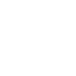 ESTADO DE MATO GROSSOESTADO DE MATO GROSSOESTADO DE MATO GROSSOESTADO DE MATO GROSSOESTADO DE MATO GROSSOESTADO DE MATO GROSSOESTADO DE MATO GROSSOESTADO DE MATO GROSSOESTADO DE MATO GROSSOESTADO DE MATO GROSSOESTADO DE MATO GROSSOESTADO DE MATO GROSSOESTADO DE MATO GROSSOESTADO DE MATO GROSSOPESTADO DE MATO GROSSOESTADO DE MATO GROSSOESTADO DE MATO GROSSOESTADO DE MATO GROSSOESTADO DE MATO GROSSOESTADO DE MATO GROSSOESTADO DE MATO GROSSOESTADO DE MATO GROSSOESTADO DE MATO GROSSOESTADO DE MATO GROSSOESTADO DE MATO GROSSOESTADO DE MATO GROSSOESTADO DE MATO GROSSOESTADO DE MATO GROSSOPPCNPJ:CNPJ:CNPJ:CNPJ:0320418700013303204187000133032041870001330320418700013303204187000133032041870001330320418700013303204187000133032041870001330320418700013303204187000133CNPJ:CNPJ:CNPJ:CNPJ:0320418700013303204187000133032041870001330320418700013303204187000133032041870001330320418700013303204187000133032041870001330320418700013303204187000133PRACA LEOPOLDINA WILKE - 0000019 - CENTROPRACA LEOPOLDINA WILKE - 0000019 - CENTROPRACA LEOPOLDINA WILKE - 0000019 - CENTROPRACA LEOPOLDINA WILKE - 0000019 - CENTROPRACA LEOPOLDINA WILKE - 0000019 - CENTROPRACA LEOPOLDINA WILKE - 0000019 - CENTROPRACA LEOPOLDINA WILKE - 0000019 - CENTROPRACA LEOPOLDINA WILKE - 0000019 - CENTROPRACA LEOPOLDINA WILKE - 0000019 - CENTROPRACA LEOPOLDINA WILKE - 0000019 - CENTROPRACA LEOPOLDINA WILKE - 0000019 - CENTROPRACA LEOPOLDINA WILKE - 0000019 - CENTROPRACA LEOPOLDINA WILKE - 0000019 - CENTROPRACA LEOPOLDINA WILKE - 0000019 - CENTROPRACA LEOPOLDINA WILKE - 0000019 - CENTROPRACA LEOPOLDINA WILKE - 0000019 - CENTROPRACA LEOPOLDINA WILKE - 0000019 - CENTROPRACA LEOPOLDINA WILKE - 0000019 - CENTROPRACA LEOPOLDINA WILKE - 0000019 - CENTROPRACA LEOPOLDINA WILKE - 0000019 - CENTROPRACA LEOPOLDINA WILKE - 0000019 - CENTROPRACA LEOPOLDINA WILKE - 0000019 - CENTROPRACA LEOPOLDINA WILKE - 0000019 - CENTROPRACA LEOPOLDINA WILKE - 0000019 - CENTROPRACA LEOPOLDINA WILKE - 0000019 - CENTROPRACA LEOPOLDINA WILKE - 0000019 - CENTROPRACA LEOPOLDINA WILKE - 0000019 - CENTROPRACA LEOPOLDINA WILKE - 0000019 - CENTROTelefoneTelefoneTelefoneTelefoneTelefoneTelefoneTelefoneTelefoneTelefoneTelefoneTelefoneTelefone066352620100663526201006635262010066352620100663526201006635262010TelefoneTelefoneTelefoneTelefoneTelefoneTelefone066352620100663526201006635262010066352620100663526201006635262010ANEXO XDEMONSTRATIVO ANALÍTICO DAS OCORRÊNCIAS MENSAIS RELATIVAS A DIÁRIAS CONCEDIDASANEXO XDEMONSTRATIVO ANALÍTICO DAS OCORRÊNCIAS MENSAIS RELATIVAS A DIÁRIAS CONCEDIDASANEXO XDEMONSTRATIVO ANALÍTICO DAS OCORRÊNCIAS MENSAIS RELATIVAS A DIÁRIAS CONCEDIDASANEXO XDEMONSTRATIVO ANALÍTICO DAS OCORRÊNCIAS MENSAIS RELATIVAS A DIÁRIAS CONCEDIDASANEXO XDEMONSTRATIVO ANALÍTICO DAS OCORRÊNCIAS MENSAIS RELATIVAS A DIÁRIAS CONCEDIDASANEXO XDEMONSTRATIVO ANALÍTICO DAS OCORRÊNCIAS MENSAIS RELATIVAS A DIÁRIAS CONCEDIDASANEXO XDEMONSTRATIVO ANALÍTICO DAS OCORRÊNCIAS MENSAIS RELATIVAS A DIÁRIAS CONCEDIDASANEXO XDEMONSTRATIVO ANALÍTICO DAS OCORRÊNCIAS MENSAIS RELATIVAS A DIÁRIAS CONCEDIDASANEXO XDEMONSTRATIVO ANALÍTICO DAS OCORRÊNCIAS MENSAIS RELATIVAS A DIÁRIAS CONCEDIDASANEXO XDEMONSTRATIVO ANALÍTICO DAS OCORRÊNCIAS MENSAIS RELATIVAS A DIÁRIAS CONCEDIDASANEXO XDEMONSTRATIVO ANALÍTICO DAS OCORRÊNCIAS MENSAIS RELATIVAS A DIÁRIAS CONCEDIDASANEXO XDEMONSTRATIVO ANALÍTICO DAS OCORRÊNCIAS MENSAIS RELATIVAS A DIÁRIAS CONCEDIDASANEXO XDEMONSTRATIVO ANALÍTICO DAS OCORRÊNCIAS MENSAIS RELATIVAS A DIÁRIAS CONCEDIDASANEXO XDEMONSTRATIVO ANALÍTICO DAS OCORRÊNCIAS MENSAIS RELATIVAS A DIÁRIAS CONCEDIDASANEXO XDEMONSTRATIVO ANALÍTICO DAS OCORRÊNCIAS MENSAIS RELATIVAS A DIÁRIAS CONCEDIDASANEXO XDEMONSTRATIVO ANALÍTICO DAS OCORRÊNCIAS MENSAIS RELATIVAS A DIÁRIAS CONCEDIDASANEXO XDEMONSTRATIVO ANALÍTICO DAS OCORRÊNCIAS MENSAIS RELATIVAS A DIÁRIAS CONCEDIDASANEXO XDEMONSTRATIVO ANALÍTICO DAS OCORRÊNCIAS MENSAIS RELATIVAS A DIÁRIAS CONCEDIDASANEXO XDEMONSTRATIVO ANALÍTICO DAS OCORRÊNCIAS MENSAIS RELATIVAS A DIÁRIAS CONCEDIDASANEXO XDEMONSTRATIVO ANALÍTICO DAS OCORRÊNCIAS MENSAIS RELATIVAS A DIÁRIAS CONCEDIDASANEXO XDEMONSTRATIVO ANALÍTICO DAS OCORRÊNCIAS MENSAIS RELATIVAS A DIÁRIAS CONCEDIDASANEXO XDEMONSTRATIVO ANALÍTICO DAS OCORRÊNCIAS MENSAIS RELATIVAS A DIÁRIAS CONCEDIDASANEXO XDEMONSTRATIVO ANALÍTICO DAS OCORRÊNCIAS MENSAIS RELATIVAS A DIÁRIAS CONCEDIDASANEXO XDEMONSTRATIVO ANALÍTICO DAS OCORRÊNCIAS MENSAIS RELATIVAS A DIÁRIAS CONCEDIDASANEXO XDEMONSTRATIVO ANALÍTICO DAS OCORRÊNCIAS MENSAIS RELATIVAS A DIÁRIAS CONCEDIDASANEXO XDEMONSTRATIVO ANALÍTICO DAS OCORRÊNCIAS MENSAIS RELATIVAS A DIÁRIAS CONCEDIDASANEXO XDEMONSTRATIVO ANALÍTICO DAS OCORRÊNCIAS MENSAIS RELATIVAS A DIÁRIAS CONCEDIDASANEXO XDEMONSTRATIVO ANALÍTICO DAS OCORRÊNCIAS MENSAIS RELATIVAS A DIÁRIAS CONCEDIDASANEXO XDEMONSTRATIVO ANALÍTICO DAS OCORRÊNCIAS MENSAIS RELATIVAS A DIÁRIAS CONCEDIDASANEXO XDEMONSTRATIVO ANALÍTICO DAS OCORRÊNCIAS MENSAIS RELATIVAS A DIÁRIAS CONCEDIDASANEXO XDEMONSTRATIVO ANALÍTICO DAS OCORRÊNCIAS MENSAIS RELATIVAS A DIÁRIAS CONCEDIDASANEXO XDEMONSTRATIVO ANALÍTICO DAS OCORRÊNCIAS MENSAIS RELATIVAS A DIÁRIAS CONCEDIDASANEXO XDEMONSTRATIVO ANALÍTICO DAS OCORRÊNCIAS MENSAIS RELATIVAS A DIÁRIAS CONCEDIDASANEXO XDEMONSTRATIVO ANALÍTICO DAS OCORRÊNCIAS MENSAIS RELATIVAS A DIÁRIAS CONCEDIDASANEXO XDEMONSTRATIVO ANALÍTICO DAS OCORRÊNCIAS MENSAIS RELATIVAS A DIÁRIAS CONCEDIDASANEXO XDEMONSTRATIVO ANALÍTICO DAS OCORRÊNCIAS MENSAIS RELATIVAS A DIÁRIAS CONCEDIDASANEXO XDEMONSTRATIVO ANALÍTICO DAS OCORRÊNCIAS MENSAIS RELATIVAS A DIÁRIAS CONCEDIDASMês / Ano : Agosto     / 2021Mês / Ano : Agosto     / 2021Mês / Ano : Agosto     / 2021Mês / Ano : Agosto     / 2021Mês / Ano : Agosto     / 2021Mês / Ano : Agosto     / 2021Mês / Ano : Agosto     / 2021Mês / Ano : Agosto     / 2021Mês / Ano : Agosto     / 2021Mês / Ano : Agosto     / 2021Mês / Ano : Agosto     / 2021Mês / Ano : Agosto     / 2021Mês / Ano : Agosto     / 2021Mês / Ano : Agosto     / 2021Mês / Ano : Agosto     / 2021Mês / Ano : Agosto     / 2021Mês / Ano : Agosto     / 2021Mês / Ano : Agosto     / 2021Mês / Ano : Agosto     / 2021Mês / Ano : Agosto     / 2021Mês / Ano : Agosto     / 2021Mês / Ano : Agosto     / 2021Mês / Ano : Agosto     / 2021Mês / Ano : Agosto     / 2021Mês / Ano : Agosto     / 2021Mês / Ano : Agosto     / 2021Mês / Ano : Agosto     / 2021Mês / Ano : Agosto     / 2021Mês / Ano : Agosto     / 2021Mês / Ano : Agosto     / 2021Mês / Ano : Agosto     / 2021Mês / Ano : Agosto     / 2021Mês / Ano : Agosto     / 2021Mês / Ano : Agosto     / 2021Mês / Ano : Agosto     / 2021Mês / Ano : Agosto     / 2021Mês / Ano : Agosto     / 2021Nº NENº NENº NENº NENº NEDATADATADATADATADATABENEFICIÁRIOBENEFICIÁRIOBENEFICIÁRIOBENEFICIÁRIOBENEFICIÁRIOBENEFICIÁRIOBENEFICIÁRIOLOCALIDADE DESTINOLOCALIDADE DESTINOMOTIVO VIAGEMMOTIVO VIAGEMMOTIVO VIAGEMMOTIVO VIAGEMMOTIVO VIAGEMMOTIVO VIAGEMMOTIVO VIAGEMPERÍODO VIAGEMPERÍODO VIAGEMPERÍODO VIAGEMPERÍODO VIAGEMQTDE DIÁRIASQTDE DIÁRIASVALORVALORVALORVALORVALOR3933/20213933/20213933/20213933/20213933/20213933/202102/08/202102/08/202102/08/202102/08/2021RICARDO JOSE MANORICARDO JOSE MANORICARDO JOSE MANORICARDO JOSE MANORICARDO JOSE MANORICARDO JOSE MANORICARDO JOSE MANOCUIABACUIABAVALOR QUE SE EMPENHA REF. CONCESSAO DE TRES DIARIAS PARA ACOMPANHAR O PREFEITO MUNICIPAL EM CUIABA MT, PARA TRATAR DE ASSUNTOS PERTINENTES AO MUNICIPIO DE PORTO DOS GAUCHOS.VALOR QUE SE EMPENHA REF. CONCESSAO DE TRES DIARIAS PARA ACOMPANHAR O PREFEITO MUNICIPAL EM CUIABA MT, PARA TRATAR DE ASSUNTOS PERTINENTES AO MUNICIPIO DE PORTO DOS GAUCHOS.VALOR QUE SE EMPENHA REF. CONCESSAO DE TRES DIARIAS PARA ACOMPANHAR O PREFEITO MUNICIPAL EM CUIABA MT, PARA TRATAR DE ASSUNTOS PERTINENTES AO MUNICIPIO DE PORTO DOS GAUCHOS.VALOR QUE SE EMPENHA REF. CONCESSAO DE TRES DIARIAS PARA ACOMPANHAR O PREFEITO MUNICIPAL EM CUIABA MT, PARA TRATAR DE ASSUNTOS PERTINENTES AO MUNICIPIO DE PORTO DOS GAUCHOS.VALOR QUE SE EMPENHA REF. CONCESSAO DE TRES DIARIAS PARA ACOMPANHAR O PREFEITO MUNICIPAL EM CUIABA MT, PARA TRATAR DE ASSUNTOS PERTINENTES AO MUNICIPIO DE PORTO DOS GAUCHOS.VALOR QUE SE EMPENHA REF. CONCESSAO DE TRES DIARIAS PARA ACOMPANHAR O PREFEITO MUNICIPAL EM CUIABA MT, PARA TRATAR DE ASSUNTOS PERTINENTES AO MUNICIPIO DE PORTO DOS GAUCHOS.VALOR QUE SE EMPENHA REF. CONCESSAO DE TRES DIARIAS PARA ACOMPANHAR O PREFEITO MUNICIPAL EM CUIABA MT, PARA TRATAR DE ASSUNTOS PERTINENTES AO MUNICIPIO DE PORTO DOS GAUCHOS.02/08/2021 a 05/08/202102/08/2021 a 05/08/202102/08/2021 a 05/08/202102/08/2021 a 05/08/2021331.200,001.200,001.200,001.200,001.200,003933/20213933/20213933/20213933/20213933/20213933/202102/08/202102/08/202102/08/202102/08/2021RICARDO JOSE MANORICARDO JOSE MANORICARDO JOSE MANORICARDO JOSE MANORICARDO JOSE MANORICARDO JOSE MANORICARDO JOSE MANOCUIABACUIABAVALOR QUE SE EMPENHA REF. CONCESSAO DE TRES DIARIAS PARA ACOMPANHAR O PREFEITO MUNICIPAL EM CUIABA MT, PARA TRATAR DE ASSUNTOS PERTINENTES AO MUNICIPIO DE PORTO DOS GAUCHOS.VALOR QUE SE EMPENHA REF. CONCESSAO DE TRES DIARIAS PARA ACOMPANHAR O PREFEITO MUNICIPAL EM CUIABA MT, PARA TRATAR DE ASSUNTOS PERTINENTES AO MUNICIPIO DE PORTO DOS GAUCHOS.VALOR QUE SE EMPENHA REF. CONCESSAO DE TRES DIARIAS PARA ACOMPANHAR O PREFEITO MUNICIPAL EM CUIABA MT, PARA TRATAR DE ASSUNTOS PERTINENTES AO MUNICIPIO DE PORTO DOS GAUCHOS.VALOR QUE SE EMPENHA REF. CONCESSAO DE TRES DIARIAS PARA ACOMPANHAR O PREFEITO MUNICIPAL EM CUIABA MT, PARA TRATAR DE ASSUNTOS PERTINENTES AO MUNICIPIO DE PORTO DOS GAUCHOS.VALOR QUE SE EMPENHA REF. CONCESSAO DE TRES DIARIAS PARA ACOMPANHAR O PREFEITO MUNICIPAL EM CUIABA MT, PARA TRATAR DE ASSUNTOS PERTINENTES AO MUNICIPIO DE PORTO DOS GAUCHOS.VALOR QUE SE EMPENHA REF. CONCESSAO DE TRES DIARIAS PARA ACOMPANHAR O PREFEITO MUNICIPAL EM CUIABA MT, PARA TRATAR DE ASSUNTOS PERTINENTES AO MUNICIPIO DE PORTO DOS GAUCHOS.VALOR QUE SE EMPENHA REF. CONCESSAO DE TRES DIARIAS PARA ACOMPANHAR O PREFEITO MUNICIPAL EM CUIABA MT, PARA TRATAR DE ASSUNTOS PERTINENTES AO MUNICIPIO DE PORTO DOS GAUCHOS.02/08/2021 a 05/08/202102/08/2021 a 05/08/202102/08/2021 a 05/08/202102/08/2021 a 05/08/2021331.200,001.200,001.200,001.200,001.200,003934/20213934/20213934/20213934/20213934/20213934/202102/08/202102/08/202102/08/202102/08/2021VANDERLEI ANTONIO DE ABREUVANDERLEI ANTONIO DE ABREUVANDERLEI ANTONIO DE ABREUVANDERLEI ANTONIO DE ABREUVANDERLEI ANTONIO DE ABREUVANDERLEI ANTONIO DE ABREUVANDERLEI ANTONIO DE ABREUCUIABACUIABAVALOR QUE SE EMPENHA REF. CONCESSAO DE QUATRO DIARIAS PARA CUMPRIR AGENDA DE COMPROMISSOS NA CAPITAL DO ESTADO, CUIABA.VALOR QUE SE EMPENHA REF. CONCESSAO DE QUATRO DIARIAS PARA CUMPRIR AGENDA DE COMPROMISSOS NA CAPITAL DO ESTADO, CUIABA.VALOR QUE SE EMPENHA REF. CONCESSAO DE QUATRO DIARIAS PARA CUMPRIR AGENDA DE COMPROMISSOS NA CAPITAL DO ESTADO, CUIABA.VALOR QUE SE EMPENHA REF. CONCESSAO DE QUATRO DIARIAS PARA CUMPRIR AGENDA DE COMPROMISSOS NA CAPITAL DO ESTADO, CUIABA.VALOR QUE SE EMPENHA REF. CONCESSAO DE QUATRO DIARIAS PARA CUMPRIR AGENDA DE COMPROMISSOS NA CAPITAL DO ESTADO, CUIABA.VALOR QUE SE EMPENHA REF. CONCESSAO DE QUATRO DIARIAS PARA CUMPRIR AGENDA DE COMPROMISSOS NA CAPITAL DO ESTADO, CUIABA.VALOR QUE SE EMPENHA REF. CONCESSAO DE QUATRO DIARIAS PARA CUMPRIR AGENDA DE COMPROMISSOS NA CAPITAL DO ESTADO, CUIABA.02/08/2021 a 06/08/202102/08/2021 a 06/08/202102/08/2021 a 06/08/202102/08/2021 a 06/08/2021442.000,002.000,002.000,002.000,002.000,003935/20213935/20213935/20213935/20213935/20213935/202102/08/202102/08/202102/08/202102/08/2021FERNANDO CASTILHO DE MOURAFERNANDO CASTILHO DE MOURAFERNANDO CASTILHO DE MOURAFERNANDO CASTILHO DE MOURAFERNANDO CASTILHO DE MOURAFERNANDO CASTILHO DE MOURAFERNANDO CASTILHO DE MOURACUIABACUIABAVALOR QUE SE EMPENHA REF. CONCESSAO DE DUAS DIARIAS PARA TRAZER PACIENTES, EXAMES, MEDICAMENTOS E EPIS DE CUIABA PARA PORTO DOS GAUCHOS PARA A SECRETARIA DE SAUDE.VALOR QUE SE EMPENHA REF. CONCESSAO DE DUAS DIARIAS PARA TRAZER PACIENTES, EXAMES, MEDICAMENTOS E EPIS DE CUIABA PARA PORTO DOS GAUCHOS PARA A SECRETARIA DE SAUDE.VALOR QUE SE EMPENHA REF. CONCESSAO DE DUAS DIARIAS PARA TRAZER PACIENTES, EXAMES, MEDICAMENTOS E EPIS DE CUIABA PARA PORTO DOS GAUCHOS PARA A SECRETARIA DE SAUDE.VALOR QUE SE EMPENHA REF. CONCESSAO DE DUAS DIARIAS PARA TRAZER PACIENTES, EXAMES, MEDICAMENTOS E EPIS DE CUIABA PARA PORTO DOS GAUCHOS PARA A SECRETARIA DE SAUDE.VALOR QUE SE EMPENHA REF. CONCESSAO DE DUAS DIARIAS PARA TRAZER PACIENTES, EXAMES, MEDICAMENTOS E EPIS DE CUIABA PARA PORTO DOS GAUCHOS PARA A SECRETARIA DE SAUDE.VALOR QUE SE EMPENHA REF. CONCESSAO DE DUAS DIARIAS PARA TRAZER PACIENTES, EXAMES, MEDICAMENTOS E EPIS DE CUIABA PARA PORTO DOS GAUCHOS PARA A SECRETARIA DE SAUDE.VALOR QUE SE EMPENHA REF. CONCESSAO DE DUAS DIARIAS PARA TRAZER PACIENTES, EXAMES, MEDICAMENTOS E EPIS DE CUIABA PARA PORTO DOS GAUCHOS PARA A SECRETARIA DE SAUDE.02/08/2021 a 04/08/202102/08/2021 a 04/08/202102/08/2021 a 04/08/202102/08/2021 a 04/08/202122800,00800,00800,00800,00800,003936/20213936/20213936/20213936/20213936/20213936/202102/08/202102/08/202102/08/202102/08/2021RENATO ISERNHAGEN TROPARDIRENATO ISERNHAGEN TROPARDIRENATO ISERNHAGEN TROPARDIRENATO ISERNHAGEN TROPARDIRENATO ISERNHAGEN TROPARDIRENATO ISERNHAGEN TROPARDIRENATO ISERNHAGEN TROPARDICUIABACUIABAVALOR QUE SE EMPENHA REF. CONC DE TRES DIARIAS PARA IR A CUIABA MT PARA RESOLUCOES DE PROBLEMAS NA SEDUC SOBRE OS CONVENIOS DA CONSTRUCAO DA ESCOLA ESTADUAL, REFORMA E PINTURA DA ESCOLA MUNICIPAL, LAMA ASFALTICA E TRATAMENTO ESGOTO DA CADEIA MUN.VALOR QUE SE EMPENHA REF. CONC DE TRES DIARIAS PARA IR A CUIABA MT PARA RESOLUCOES DE PROBLEMAS NA SEDUC SOBRE OS CONVENIOS DA CONSTRUCAO DA ESCOLA ESTADUAL, REFORMA E PINTURA DA ESCOLA MUNICIPAL, LAMA ASFALTICA E TRATAMENTO ESGOTO DA CADEIA MUN.VALOR QUE SE EMPENHA REF. CONC DE TRES DIARIAS PARA IR A CUIABA MT PARA RESOLUCOES DE PROBLEMAS NA SEDUC SOBRE OS CONVENIOS DA CONSTRUCAO DA ESCOLA ESTADUAL, REFORMA E PINTURA DA ESCOLA MUNICIPAL, LAMA ASFALTICA E TRATAMENTO ESGOTO DA CADEIA MUN.VALOR QUE SE EMPENHA REF. CONC DE TRES DIARIAS PARA IR A CUIABA MT PARA RESOLUCOES DE PROBLEMAS NA SEDUC SOBRE OS CONVENIOS DA CONSTRUCAO DA ESCOLA ESTADUAL, REFORMA E PINTURA DA ESCOLA MUNICIPAL, LAMA ASFALTICA E TRATAMENTO ESGOTO DA CADEIA MUN.VALOR QUE SE EMPENHA REF. CONC DE TRES DIARIAS PARA IR A CUIABA MT PARA RESOLUCOES DE PROBLEMAS NA SEDUC SOBRE OS CONVENIOS DA CONSTRUCAO DA ESCOLA ESTADUAL, REFORMA E PINTURA DA ESCOLA MUNICIPAL, LAMA ASFALTICA E TRATAMENTO ESGOTO DA CADEIA MUN.VALOR QUE SE EMPENHA REF. CONC DE TRES DIARIAS PARA IR A CUIABA MT PARA RESOLUCOES DE PROBLEMAS NA SEDUC SOBRE OS CONVENIOS DA CONSTRUCAO DA ESCOLA ESTADUAL, REFORMA E PINTURA DA ESCOLA MUNICIPAL, LAMA ASFALTICA E TRATAMENTO ESGOTO DA CADEIA MUN.VALOR QUE SE EMPENHA REF. CONC DE TRES DIARIAS PARA IR A CUIABA MT PARA RESOLUCOES DE PROBLEMAS NA SEDUC SOBRE OS CONVENIOS DA CONSTRUCAO DA ESCOLA ESTADUAL, REFORMA E PINTURA DA ESCOLA MUNICIPAL, LAMA ASFALTICA E TRATAMENTO ESGOTO DA CADEIA MUN.02/08/2021 a 05/08/202102/08/2021 a 05/08/202102/08/2021 a 05/08/202102/08/2021 a 05/08/2021331.200,001.200,001.200,001.200,001.200,003937/20213937/20213937/20213937/20213937/20213937/202102/08/202102/08/202102/08/202102/08/2021VILMAR DE OLIVEIRAVILMAR DE OLIVEIRAVILMAR DE OLIVEIRAVILMAR DE OLIVEIRAVILMAR DE OLIVEIRAVILMAR DE OLIVEIRAVILMAR DE OLIVEIRACUIABACUIABAVALOR QUE SE EMPENHA REF. CONCESSAO DE DUAS DIARIAS PARA BUSCAR MELHORIAS PARA O SETOR DE ESPORTE COM EMENDA PARLAMENTAR, EM CUIABA MT.VALOR QUE SE EMPENHA REF. CONCESSAO DE DUAS DIARIAS PARA BUSCAR MELHORIAS PARA O SETOR DE ESPORTE COM EMENDA PARLAMENTAR, EM CUIABA MT.VALOR QUE SE EMPENHA REF. CONCESSAO DE DUAS DIARIAS PARA BUSCAR MELHORIAS PARA O SETOR DE ESPORTE COM EMENDA PARLAMENTAR, EM CUIABA MT.VALOR QUE SE EMPENHA REF. CONCESSAO DE DUAS DIARIAS PARA BUSCAR MELHORIAS PARA O SETOR DE ESPORTE COM EMENDA PARLAMENTAR, EM CUIABA MT.VALOR QUE SE EMPENHA REF. CONCESSAO DE DUAS DIARIAS PARA BUSCAR MELHORIAS PARA O SETOR DE ESPORTE COM EMENDA PARLAMENTAR, EM CUIABA MT.VALOR QUE SE EMPENHA REF. CONCESSAO DE DUAS DIARIAS PARA BUSCAR MELHORIAS PARA O SETOR DE ESPORTE COM EMENDA PARLAMENTAR, EM CUIABA MT.VALOR QUE SE EMPENHA REF. CONCESSAO DE DUAS DIARIAS PARA BUSCAR MELHORIAS PARA O SETOR DE ESPORTE COM EMENDA PARLAMENTAR, EM CUIABA MT.02/08/2021 a 04/08/202102/08/2021 a 04/08/202102/08/2021 a 04/08/202102/08/2021 a 04/08/202122800,00800,00800,00800,00800,003938/20213938/20213938/20213938/20213938/20213938/202102/08/202102/08/202102/08/202102/08/2021EDER DOS SANTOS BERNARDESEDER DOS SANTOS BERNARDESEDER DOS SANTOS BERNARDESEDER DOS SANTOS BERNARDESEDER DOS SANTOS BERNARDESEDER DOS SANTOS BERNARDESEDER DOS SANTOS BERNARDESCUIABACUIABAVALOR QUE SE EMPENHA REF. CONCESSAO DE DUAS DIARIAS PARA TRANSPORTAR A PACIENTE LUCIA GLADKI PETRENKO PARA TRATAMENTO DE CIRURGIA ORTOPEDICA DO FEMUR NO HOSPITAL MUNICIPAL DE CUIABA MT.VALOR QUE SE EMPENHA REF. CONCESSAO DE DUAS DIARIAS PARA TRANSPORTAR A PACIENTE LUCIA GLADKI PETRENKO PARA TRATAMENTO DE CIRURGIA ORTOPEDICA DO FEMUR NO HOSPITAL MUNICIPAL DE CUIABA MT.VALOR QUE SE EMPENHA REF. CONCESSAO DE DUAS DIARIAS PARA TRANSPORTAR A PACIENTE LUCIA GLADKI PETRENKO PARA TRATAMENTO DE CIRURGIA ORTOPEDICA DO FEMUR NO HOSPITAL MUNICIPAL DE CUIABA MT.VALOR QUE SE EMPENHA REF. CONCESSAO DE DUAS DIARIAS PARA TRANSPORTAR A PACIENTE LUCIA GLADKI PETRENKO PARA TRATAMENTO DE CIRURGIA ORTOPEDICA DO FEMUR NO HOSPITAL MUNICIPAL DE CUIABA MT.VALOR QUE SE EMPENHA REF. CONCESSAO DE DUAS DIARIAS PARA TRANSPORTAR A PACIENTE LUCIA GLADKI PETRENKO PARA TRATAMENTO DE CIRURGIA ORTOPEDICA DO FEMUR NO HOSPITAL MUNICIPAL DE CUIABA MT.VALOR QUE SE EMPENHA REF. CONCESSAO DE DUAS DIARIAS PARA TRANSPORTAR A PACIENTE LUCIA GLADKI PETRENKO PARA TRATAMENTO DE CIRURGIA ORTOPEDICA DO FEMUR NO HOSPITAL MUNICIPAL DE CUIABA MT.VALOR QUE SE EMPENHA REF. CONCESSAO DE DUAS DIARIAS PARA TRANSPORTAR A PACIENTE LUCIA GLADKI PETRENKO PARA TRATAMENTO DE CIRURGIA ORTOPEDICA DO FEMUR NO HOSPITAL MUNICIPAL DE CUIABA MT.02/08/2021 a 04/08/202102/08/2021 a 04/08/202102/08/2021 a 04/08/202102/08/2021 a 04/08/202122500,00500,00500,00500,00500,003939/20213939/20213939/20213939/20213939/20213939/202102/08/202102/08/202102/08/202102/08/2021ANTONIA DO NASCIMENTO GUERRAANTONIA DO NASCIMENTO GUERRAANTONIA DO NASCIMENTO GUERRAANTONIA DO NASCIMENTO GUERRAANTONIA DO NASCIMENTO GUERRAANTONIA DO NASCIMENTO GUERRAANTONIA DO NASCIMENTO GUERRACUIABACUIABAVALOR QUE SE EMPENHA REF. CONCESSAO DE DUAS DIARIAS PARA ACOMPANHAR A PACIENTE LUCIA GLADKI PETRENKO PARA TRATAMENTO DE CIRURGIA ORTOPEDICA DO FEMUR NO HOSPITAL MUNICIPAL DE CUIABA MT.VALOR QUE SE EMPENHA REF. CONCESSAO DE DUAS DIARIAS PARA ACOMPANHAR A PACIENTE LUCIA GLADKI PETRENKO PARA TRATAMENTO DE CIRURGIA ORTOPEDICA DO FEMUR NO HOSPITAL MUNICIPAL DE CUIABA MT.VALOR QUE SE EMPENHA REF. CONCESSAO DE DUAS DIARIAS PARA ACOMPANHAR A PACIENTE LUCIA GLADKI PETRENKO PARA TRATAMENTO DE CIRURGIA ORTOPEDICA DO FEMUR NO HOSPITAL MUNICIPAL DE CUIABA MT.VALOR QUE SE EMPENHA REF. CONCESSAO DE DUAS DIARIAS PARA ACOMPANHAR A PACIENTE LUCIA GLADKI PETRENKO PARA TRATAMENTO DE CIRURGIA ORTOPEDICA DO FEMUR NO HOSPITAL MUNICIPAL DE CUIABA MT.VALOR QUE SE EMPENHA REF. CONCESSAO DE DUAS DIARIAS PARA ACOMPANHAR A PACIENTE LUCIA GLADKI PETRENKO PARA TRATAMENTO DE CIRURGIA ORTOPEDICA DO FEMUR NO HOSPITAL MUNICIPAL DE CUIABA MT.VALOR QUE SE EMPENHA REF. CONCESSAO DE DUAS DIARIAS PARA ACOMPANHAR A PACIENTE LUCIA GLADKI PETRENKO PARA TRATAMENTO DE CIRURGIA ORTOPEDICA DO FEMUR NO HOSPITAL MUNICIPAL DE CUIABA MT.VALOR QUE SE EMPENHA REF. CONCESSAO DE DUAS DIARIAS PARA ACOMPANHAR A PACIENTE LUCIA GLADKI PETRENKO PARA TRATAMENTO DE CIRURGIA ORTOPEDICA DO FEMUR NO HOSPITAL MUNICIPAL DE CUIABA MT.02/08/2021 a 04/08/202102/08/2021 a 04/08/202102/08/2021 a 04/08/202102/08/2021 a 04/08/202122500,00500,00500,00500,00500,003976/20213976/20213976/20213976/20213976/20213976/202103/08/202103/08/202103/08/202103/08/2021NOLAR SOARES DE ALMEIDANOLAR SOARES DE ALMEIDANOLAR SOARES DE ALMEIDANOLAR SOARES DE ALMEIDANOLAR SOARES DE ALMEIDANOLAR SOARES DE ALMEIDANOLAR SOARES DE ALMEIDACUIABACUIABAVALOR QUE SE EMPENHA REF. CONCESSAO DE TRES DIARIAS PARA PARTICIPAR DA SETIMA REUNIAO DE DIRETORIA DO COSEMS MT E DA SETIMA REUNIAO DA CIB MT EM CUIABA MT.VALOR QUE SE EMPENHA REF. CONCESSAO DE TRES DIARIAS PARA PARTICIPAR DA SETIMA REUNIAO DE DIRETORIA DO COSEMS MT E DA SETIMA REUNIAO DA CIB MT EM CUIABA MT.VALOR QUE SE EMPENHA REF. CONCESSAO DE TRES DIARIAS PARA PARTICIPAR DA SETIMA REUNIAO DE DIRETORIA DO COSEMS MT E DA SETIMA REUNIAO DA CIB MT EM CUIABA MT.VALOR QUE SE EMPENHA REF. CONCESSAO DE TRES DIARIAS PARA PARTICIPAR DA SETIMA REUNIAO DE DIRETORIA DO COSEMS MT E DA SETIMA REUNIAO DA CIB MT EM CUIABA MT.VALOR QUE SE EMPENHA REF. CONCESSAO DE TRES DIARIAS PARA PARTICIPAR DA SETIMA REUNIAO DE DIRETORIA DO COSEMS MT E DA SETIMA REUNIAO DA CIB MT EM CUIABA MT.VALOR QUE SE EMPENHA REF. CONCESSAO DE TRES DIARIAS PARA PARTICIPAR DA SETIMA REUNIAO DE DIRETORIA DO COSEMS MT E DA SETIMA REUNIAO DA CIB MT EM CUIABA MT.VALOR QUE SE EMPENHA REF. CONCESSAO DE TRES DIARIAS PARA PARTICIPAR DA SETIMA REUNIAO DE DIRETORIA DO COSEMS MT E DA SETIMA REUNIAO DA CIB MT EM CUIABA MT.04/08/2021 a 07/08/202104/08/2021 a 07/08/202104/08/2021 a 07/08/202104/08/2021 a 07/08/2021331.200,001.200,001.200,001.200,001.200,00Emissão:Emissão:13/09/2021 10:48:0913/09/2021 10:48:0913/09/2021 10:48:0913/09/2021 10:48:0913/09/2021 10:48:0913/09/2021 10:48:0913/09/2021 10:48:0913/09/2021 10:48:0913/09/2021 10:48:0913/09/2021 10:48:0913/09/2021 10:48:09Página 1Página 1Página 1Página 1Página 1Página 1Página 1Página 1Página 1Página 1Página 1Página 1Página 1Página 1Página 1Página 1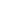 HomologadoHomologadoESTADO DE MATO GROSSOESTADO DE MATO GROSSOESTADO DE MATO GROSSOESTADO DE MATO GROSSOESTADO DE MATO GROSSOESTADO DE MATO GROSSOESTADO DE MATO GROSSOESTADO DE MATO GROSSOESTADO DE MATO GROSSOESTADO DE MATO GROSSOESTADO DE MATO GROSSOESTADO DE MATO GROSSOESTADO DE MATO GROSSOESTADO DE MATO GROSSOESTADO DE MATO GROSSOESTADO DE MATO GROSSOESTADO DE MATO GROSSOESTADO DE MATO GROSSOESTADO DE MATO GROSSOESTADO DE MATO GROSSOESTADO DE MATO GROSSOESTADO DE MATO GROSSOESTADO DE MATO GROSSOESTADO DE MATO GROSSOESTADO DE MATO GROSSOESTADO DE MATO GROSSOESTADO DE MATO GROSSOESTADO DE MATO GROSSOPESTADO DE MATO GROSSOESTADO DE MATO GROSSOESTADO DE MATO GROSSOESTADO DE MATO GROSSOESTADO DE MATO GROSSOESTADO DE MATO GROSSOESTADO DE MATO GROSSOESTADO DE MATO GROSSOESTADO DE MATO GROSSOESTADO DE MATO GROSSOESTADO DE MATO GROSSOESTADO DE MATO GROSSOESTADO DE MATO GROSSOESTADO DE MATO GROSSOPPCNPJ:CNPJ:CNPJ:CNPJ:0320418700013303204187000133032041870001330320418700013303204187000133032041870001330320418700013303204187000133032041870001330320418700013303204187000133CNPJ:CNPJ:CNPJ:CNPJ:0320418700013303204187000133032041870001330320418700013303204187000133032041870001330320418700013303204187000133032041870001330320418700013303204187000133PRACA LEOPOLDINA WILKE - 0000019 - CENTROPRACA LEOPOLDINA WILKE - 0000019 - CENTROPRACA LEOPOLDINA WILKE - 0000019 - CENTROPRACA LEOPOLDINA WILKE - 0000019 - CENTROPRACA LEOPOLDINA WILKE - 0000019 - CENTROPRACA LEOPOLDINA WILKE - 0000019 - CENTROPRACA LEOPOLDINA WILKE - 0000019 - CENTROPRACA LEOPOLDINA WILKE - 0000019 - CENTROPRACA LEOPOLDINA WILKE - 0000019 - CENTROPRACA LEOPOLDINA WILKE - 0000019 - CENTROPRACA LEOPOLDINA WILKE - 0000019 - CENTROPRACA LEOPOLDINA WILKE - 0000019 - CENTROPRACA LEOPOLDINA WILKE - 0000019 - CENTROPRACA LEOPOLDINA WILKE - 0000019 - CENTROPRACA LEOPOLDINA WILKE - 0000019 - CENTROPRACA LEOPOLDINA WILKE - 0000019 - CENTROPRACA LEOPOLDINA WILKE - 0000019 - CENTROPRACA LEOPOLDINA WILKE - 0000019 - CENTROPRACA LEOPOLDINA WILKE - 0000019 - CENTROPRACA LEOPOLDINA WILKE - 0000019 - CENTROPRACA LEOPOLDINA WILKE - 0000019 - CENTROPRACA LEOPOLDINA WILKE - 0000019 - CENTROPRACA LEOPOLDINA WILKE - 0000019 - CENTROPRACA LEOPOLDINA WILKE - 0000019 - CENTROPRACA LEOPOLDINA WILKE - 0000019 - CENTROPRACA LEOPOLDINA WILKE - 0000019 - CENTROPRACA LEOPOLDINA WILKE - 0000019 - CENTROPRACA LEOPOLDINA WILKE - 0000019 - CENTROTelefoneTelefoneTelefoneTelefoneTelefoneTelefoneTelefoneTelefoneTelefoneTelefoneTelefoneTelefone066352620100663526201006635262010066352620100663526201006635262010TelefoneTelefoneTelefoneTelefoneTelefoneTelefone066352620100663526201006635262010066352620100663526201006635262010ANEXO XDEMONSTRATIVO ANALÍTICO DAS OCORRÊNCIAS MENSAIS RELATIVAS A DIÁRIAS CONCEDIDASANEXO XDEMONSTRATIVO ANALÍTICO DAS OCORRÊNCIAS MENSAIS RELATIVAS A DIÁRIAS CONCEDIDASANEXO XDEMONSTRATIVO ANALÍTICO DAS OCORRÊNCIAS MENSAIS RELATIVAS A DIÁRIAS CONCEDIDASANEXO XDEMONSTRATIVO ANALÍTICO DAS OCORRÊNCIAS MENSAIS RELATIVAS A DIÁRIAS CONCEDIDASANEXO XDEMONSTRATIVO ANALÍTICO DAS OCORRÊNCIAS MENSAIS RELATIVAS A DIÁRIAS CONCEDIDASANEXO XDEMONSTRATIVO ANALÍTICO DAS OCORRÊNCIAS MENSAIS RELATIVAS A DIÁRIAS CONCEDIDASANEXO XDEMONSTRATIVO ANALÍTICO DAS OCORRÊNCIAS MENSAIS RELATIVAS A DIÁRIAS CONCEDIDASANEXO XDEMONSTRATIVO ANALÍTICO DAS OCORRÊNCIAS MENSAIS RELATIVAS A DIÁRIAS CONCEDIDASANEXO XDEMONSTRATIVO ANALÍTICO DAS OCORRÊNCIAS MENSAIS RELATIVAS A DIÁRIAS CONCEDIDASANEXO XDEMONSTRATIVO ANALÍTICO DAS OCORRÊNCIAS MENSAIS RELATIVAS A DIÁRIAS CONCEDIDASANEXO XDEMONSTRATIVO ANALÍTICO DAS OCORRÊNCIAS MENSAIS RELATIVAS A DIÁRIAS CONCEDIDASANEXO XDEMONSTRATIVO ANALÍTICO DAS OCORRÊNCIAS MENSAIS RELATIVAS A DIÁRIAS CONCEDIDASANEXO XDEMONSTRATIVO ANALÍTICO DAS OCORRÊNCIAS MENSAIS RELATIVAS A DIÁRIAS CONCEDIDASANEXO XDEMONSTRATIVO ANALÍTICO DAS OCORRÊNCIAS MENSAIS RELATIVAS A DIÁRIAS CONCEDIDASANEXO XDEMONSTRATIVO ANALÍTICO DAS OCORRÊNCIAS MENSAIS RELATIVAS A DIÁRIAS CONCEDIDASANEXO XDEMONSTRATIVO ANALÍTICO DAS OCORRÊNCIAS MENSAIS RELATIVAS A DIÁRIAS CONCEDIDASANEXO XDEMONSTRATIVO ANALÍTICO DAS OCORRÊNCIAS MENSAIS RELATIVAS A DIÁRIAS CONCEDIDASANEXO XDEMONSTRATIVO ANALÍTICO DAS OCORRÊNCIAS MENSAIS RELATIVAS A DIÁRIAS CONCEDIDASANEXO XDEMONSTRATIVO ANALÍTICO DAS OCORRÊNCIAS MENSAIS RELATIVAS A DIÁRIAS CONCEDIDASANEXO XDEMONSTRATIVO ANALÍTICO DAS OCORRÊNCIAS MENSAIS RELATIVAS A DIÁRIAS CONCEDIDASANEXO XDEMONSTRATIVO ANALÍTICO DAS OCORRÊNCIAS MENSAIS RELATIVAS A DIÁRIAS CONCEDIDASANEXO XDEMONSTRATIVO ANALÍTICO DAS OCORRÊNCIAS MENSAIS RELATIVAS A DIÁRIAS CONCEDIDASANEXO XDEMONSTRATIVO ANALÍTICO DAS OCORRÊNCIAS MENSAIS RELATIVAS A DIÁRIAS CONCEDIDASANEXO XDEMONSTRATIVO ANALÍTICO DAS OCORRÊNCIAS MENSAIS RELATIVAS A DIÁRIAS CONCEDIDASANEXO XDEMONSTRATIVO ANALÍTICO DAS OCORRÊNCIAS MENSAIS RELATIVAS A DIÁRIAS CONCEDIDASANEXO XDEMONSTRATIVO ANALÍTICO DAS OCORRÊNCIAS MENSAIS RELATIVAS A DIÁRIAS CONCEDIDASANEXO XDEMONSTRATIVO ANALÍTICO DAS OCORRÊNCIAS MENSAIS RELATIVAS A DIÁRIAS CONCEDIDASANEXO XDEMONSTRATIVO ANALÍTICO DAS OCORRÊNCIAS MENSAIS RELATIVAS A DIÁRIAS CONCEDIDASANEXO XDEMONSTRATIVO ANALÍTICO DAS OCORRÊNCIAS MENSAIS RELATIVAS A DIÁRIAS CONCEDIDASANEXO XDEMONSTRATIVO ANALÍTICO DAS OCORRÊNCIAS MENSAIS RELATIVAS A DIÁRIAS CONCEDIDASANEXO XDEMONSTRATIVO ANALÍTICO DAS OCORRÊNCIAS MENSAIS RELATIVAS A DIÁRIAS CONCEDIDASANEXO XDEMONSTRATIVO ANALÍTICO DAS OCORRÊNCIAS MENSAIS RELATIVAS A DIÁRIAS CONCEDIDASANEXO XDEMONSTRATIVO ANALÍTICO DAS OCORRÊNCIAS MENSAIS RELATIVAS A DIÁRIAS CONCEDIDASANEXO XDEMONSTRATIVO ANALÍTICO DAS OCORRÊNCIAS MENSAIS RELATIVAS A DIÁRIAS CONCEDIDASANEXO XDEMONSTRATIVO ANALÍTICO DAS OCORRÊNCIAS MENSAIS RELATIVAS A DIÁRIAS CONCEDIDASANEXO XDEMONSTRATIVO ANALÍTICO DAS OCORRÊNCIAS MENSAIS RELATIVAS A DIÁRIAS CONCEDIDASANEXO XDEMONSTRATIVO ANALÍTICO DAS OCORRÊNCIAS MENSAIS RELATIVAS A DIÁRIAS CONCEDIDASMês / Ano : Agosto     / 2021Mês / Ano : Agosto     / 2021Mês / Ano : Agosto     / 2021Mês / Ano : Agosto     / 2021Mês / Ano : Agosto     / 2021Mês / Ano : Agosto     / 2021Mês / Ano : Agosto     / 2021Mês / Ano : Agosto     / 2021Mês / Ano : Agosto     / 2021Mês / Ano : Agosto     / 2021Mês / Ano : Agosto     / 2021Mês / Ano : Agosto     / 2021Mês / Ano : Agosto     / 2021Mês / Ano : Agosto     / 2021Mês / Ano : Agosto     / 2021Mês / Ano : Agosto     / 2021Mês / Ano : Agosto     / 2021Mês / Ano : Agosto     / 2021Mês / Ano : Agosto     / 2021Mês / Ano : Agosto     / 2021Mês / Ano : Agosto     / 2021Mês / Ano : Agosto     / 2021Mês / Ano : Agosto     / 2021Mês / Ano : Agosto     / 2021Mês / Ano : Agosto     / 2021Mês / Ano : Agosto     / 2021Mês / Ano : Agosto     / 2021Mês / Ano : Agosto     / 2021Mês / Ano : Agosto     / 2021Mês / Ano : Agosto     / 2021Mês / Ano : Agosto     / 2021Mês / Ano : Agosto     / 2021Mês / Ano : Agosto     / 2021Mês / Ano : Agosto     / 2021Mês / Ano : Agosto     / 2021Mês / Ano : Agosto     / 2021Mês / Ano : Agosto     / 2021Nº NENº NENº NENº NENº NEDATADATADATADATADATABENEFICIÁRIOBENEFICIÁRIOBENEFICIÁRIOBENEFICIÁRIOBENEFICIÁRIOBENEFICIÁRIOBENEFICIÁRIOLOCALIDADE DESTINOLOCALIDADE DESTINOMOTIVO VIAGEMMOTIVO VIAGEMMOTIVO VIAGEMMOTIVO VIAGEMMOTIVO VIAGEMMOTIVO VIAGEMMOTIVO VIAGEMPERÍODO VIAGEMPERÍODO VIAGEMPERÍODO VIAGEMPERÍODO VIAGEMQTDE DIÁRIASQTDE DIÁRIASVALORVALORVALORVALORVALOR4001/20214001/20214001/20214001/20214001/20214001/202104/08/202104/08/202104/08/202104/08/2021SERGIO RAMIRES DO NASCIMENTOSERGIO RAMIRES DO NASCIMENTOSERGIO RAMIRES DO NASCIMENTOSERGIO RAMIRES DO NASCIMENTOSERGIO RAMIRES DO NASCIMENTOSERGIO RAMIRES DO NASCIMENTOSERGIO RAMIRES DO NASCIMENTOSINOPSINOPVALOR QUE SE EMPENHA REF. CONCESSAO DE UMA DIARIA PARA TRANSPORTAR O PACIENTE HEITOR ALVES PACHECO, CRIANCA PORTADORA DEVALOR QUE SE EMPENHA REF. CONCESSAO DE UMA DIARIA PARA TRANSPORTAR O PACIENTE HEITOR ALVES PACHECO, CRIANCA PORTADORA DEVALOR QUE SE EMPENHA REF. CONCESSAO DE UMA DIARIA PARA TRANSPORTAR O PACIENTE HEITOR ALVES PACHECO, CRIANCA PORTADORA DEVALOR QUE SE EMPENHA REF. CONCESSAO DE UMA DIARIA PARA TRANSPORTAR O PACIENTE HEITOR ALVES PACHECO, CRIANCA PORTADORA DEVALOR QUE SE EMPENHA REF. CONCESSAO DE UMA DIARIA PARA TRANSPORTAR O PACIENTE HEITOR ALVES PACHECO, CRIANCA PORTADORA DEVALOR QUE SE EMPENHA REF. CONCESSAO DE UMA DIARIA PARA TRANSPORTAR O PACIENTE HEITOR ALVES PACHECO, CRIANCA PORTADORA DEVALOR QUE SE EMPENHA REF. CONCESSAO DE UMA DIARIA PARA TRANSPORTAR O PACIENTE HEITOR ALVES PACHECO, CRIANCA PORTADORA DE04/08/2021 a 05/08/202104/08/2021 a 05/08/202104/08/2021 a 05/08/202104/08/2021 a 05/08/202111250,00250,00250,00250,00250,004001/20214001/20214001/20214001/20214001/20214001/202104/08/202104/08/202104/08/202104/08/2021SERGIO RAMIRES DO NASCIMENTOSERGIO RAMIRES DO NASCIMENTOSERGIO RAMIRES DO NASCIMENTOSERGIO RAMIRES DO NASCIMENTOSERGIO RAMIRES DO NASCIMENTOSERGIO RAMIRES DO NASCIMENTOSERGIO RAMIRES DO NASCIMENTOSINOPSINOPVALOR QUE SE EMPENHA REF. CONCESSAO DE UMA DIARIA PARA TRANSPORTAR O PACIENTE HEITOR ALVES PACHECO, CRIANCA PORTADORA DEVALOR QUE SE EMPENHA REF. CONCESSAO DE UMA DIARIA PARA TRANSPORTAR O PACIENTE HEITOR ALVES PACHECO, CRIANCA PORTADORA DEVALOR QUE SE EMPENHA REF. CONCESSAO DE UMA DIARIA PARA TRANSPORTAR O PACIENTE HEITOR ALVES PACHECO, CRIANCA PORTADORA DEVALOR QUE SE EMPENHA REF. CONCESSAO DE UMA DIARIA PARA TRANSPORTAR O PACIENTE HEITOR ALVES PACHECO, CRIANCA PORTADORA DEVALOR QUE SE EMPENHA REF. CONCESSAO DE UMA DIARIA PARA TRANSPORTAR O PACIENTE HEITOR ALVES PACHECO, CRIANCA PORTADORA DEVALOR QUE SE EMPENHA REF. CONCESSAO DE UMA DIARIA PARA TRANSPORTAR O PACIENTE HEITOR ALVES PACHECO, CRIANCA PORTADORA DEVALOR QUE SE EMPENHA REF. CONCESSAO DE UMA DIARIA PARA TRANSPORTAR O PACIENTE HEITOR ALVES PACHECO, CRIANCA PORTADORA DE04/08/2021 a 05/08/202104/08/2021 a 05/08/202104/08/2021 a 05/08/202104/08/2021 a 05/08/202111250,00250,00250,00250,00250,00NECESSIDADES ESPECIAIS, NECESSITANDO REALIZAR CONSULTA EM OFTALMOLOGISTA E NEUROLOGISTA, EM SINOP MT.NECESSIDADES ESPECIAIS, NECESSITANDO REALIZAR CONSULTA EM OFTALMOLOGISTA E NEUROLOGISTA, EM SINOP MT.NECESSIDADES ESPECIAIS, NECESSITANDO REALIZAR CONSULTA EM OFTALMOLOGISTA E NEUROLOGISTA, EM SINOP MT.NECESSIDADES ESPECIAIS, NECESSITANDO REALIZAR CONSULTA EM OFTALMOLOGISTA E NEUROLOGISTA, EM SINOP MT.NECESSIDADES ESPECIAIS, NECESSITANDO REALIZAR CONSULTA EM OFTALMOLOGISTA E NEUROLOGISTA, EM SINOP MT.NECESSIDADES ESPECIAIS, NECESSITANDO REALIZAR CONSULTA EM OFTALMOLOGISTA E NEUROLOGISTA, EM SINOP MT.NECESSIDADES ESPECIAIS, NECESSITANDO REALIZAR CONSULTA EM OFTALMOLOGISTA E NEUROLOGISTA, EM SINOP MT.4004/20214004/20214004/20214004/20214004/20214004/202105/08/202105/08/202105/08/202105/08/2021EDER DOS SANTOS BERNARDESEDER DOS SANTOS BERNARDESEDER DOS SANTOS BERNARDESEDER DOS SANTOS BERNARDESEDER DOS SANTOS BERNARDESEDER DOS SANTOS BERNARDESEDER DOS SANTOS BERNARDESSINOPSINOPVALOR QUE SE EMPENHA REF. CONCESSAO DE UMA DIARIA PARA TRANSPORTAR O PACIENTE PEDRO RIBEIRO DE LIMA, PARA REALIZAR HEMODIALISE HD EXTRA NO CTR DE SINOP MT.VALOR QUE SE EMPENHA REF. CONCESSAO DE UMA DIARIA PARA TRANSPORTAR O PACIENTE PEDRO RIBEIRO DE LIMA, PARA REALIZAR HEMODIALISE HD EXTRA NO CTR DE SINOP MT.VALOR QUE SE EMPENHA REF. CONCESSAO DE UMA DIARIA PARA TRANSPORTAR O PACIENTE PEDRO RIBEIRO DE LIMA, PARA REALIZAR HEMODIALISE HD EXTRA NO CTR DE SINOP MT.VALOR QUE SE EMPENHA REF. CONCESSAO DE UMA DIARIA PARA TRANSPORTAR O PACIENTE PEDRO RIBEIRO DE LIMA, PARA REALIZAR HEMODIALISE HD EXTRA NO CTR DE SINOP MT.VALOR QUE SE EMPENHA REF. CONCESSAO DE UMA DIARIA PARA TRANSPORTAR O PACIENTE PEDRO RIBEIRO DE LIMA, PARA REALIZAR HEMODIALISE HD EXTRA NO CTR DE SINOP MT.VALOR QUE SE EMPENHA REF. CONCESSAO DE UMA DIARIA PARA TRANSPORTAR O PACIENTE PEDRO RIBEIRO DE LIMA, PARA REALIZAR HEMODIALISE HD EXTRA NO CTR DE SINOP MT.VALOR QUE SE EMPENHA REF. CONCESSAO DE UMA DIARIA PARA TRANSPORTAR O PACIENTE PEDRO RIBEIRO DE LIMA, PARA REALIZAR HEMODIALISE HD EXTRA NO CTR DE SINOP MT.05/08/2021 a 06/08/202105/08/2021 a 06/08/202105/08/2021 a 06/08/202105/08/2021 a 06/08/202111250,00250,00250,00250,00250,004016/20214016/20214016/20214016/20214016/20214016/202106/08/202106/08/202106/08/202106/08/2021ALDO ARNALDO MENDESALDO ARNALDO MENDESALDO ARNALDO MENDESALDO ARNALDO MENDESALDO ARNALDO MENDESALDO ARNALDO MENDESALDO ARNALDO MENDESSORRISOSORRISOVALOR QUE SE EMPENHA REF. CONCESSAO DE UMA DIARIA PARA TRANSPORTAR PACIENTES PARA REALIZAREM EXAMES DE RESSONANCIA E TOMOGRAFIA NO MUNICIPIO DE SORRISO MT.VALOR QUE SE EMPENHA REF. CONCESSAO DE UMA DIARIA PARA TRANSPORTAR PACIENTES PARA REALIZAREM EXAMES DE RESSONANCIA E TOMOGRAFIA NO MUNICIPIO DE SORRISO MT.VALOR QUE SE EMPENHA REF. CONCESSAO DE UMA DIARIA PARA TRANSPORTAR PACIENTES PARA REALIZAREM EXAMES DE RESSONANCIA E TOMOGRAFIA NO MUNICIPIO DE SORRISO MT.VALOR QUE SE EMPENHA REF. CONCESSAO DE UMA DIARIA PARA TRANSPORTAR PACIENTES PARA REALIZAREM EXAMES DE RESSONANCIA E TOMOGRAFIA NO MUNICIPIO DE SORRISO MT.VALOR QUE SE EMPENHA REF. CONCESSAO DE UMA DIARIA PARA TRANSPORTAR PACIENTES PARA REALIZAREM EXAMES DE RESSONANCIA E TOMOGRAFIA NO MUNICIPIO DE SORRISO MT.VALOR QUE SE EMPENHA REF. CONCESSAO DE UMA DIARIA PARA TRANSPORTAR PACIENTES PARA REALIZAREM EXAMES DE RESSONANCIA E TOMOGRAFIA NO MUNICIPIO DE SORRISO MT.VALOR QUE SE EMPENHA REF. CONCESSAO DE UMA DIARIA PARA TRANSPORTAR PACIENTES PARA REALIZAREM EXAMES DE RESSONANCIA E TOMOGRAFIA NO MUNICIPIO DE SORRISO MT.06/08/2021 a 07/08/202106/08/2021 a 07/08/202106/08/2021 a 07/08/202106/08/2021 a 07/08/202111250,00250,00250,00250,00250,004021/20214021/20214021/20214021/20214021/20214021/202109/08/202109/08/202109/08/202109/08/2021ALDO ARNALDO MENDESALDO ARNALDO MENDESALDO ARNALDO MENDESALDO ARNALDO MENDESALDO ARNALDO MENDESALDO ARNALDO MENDESALDO ARNALDO MENDESCUIABACUIABAVALOR QUE SE EMPENHA REF. CONCESSAO DE DUAS DIARIAS PARA TRANSPORTAR A PACIENTE LUCIA GLADKI PETRENKO, COM ALTA MEDICA DO HMC DE CUIABA, PARA RETORNO A PORTO DOS GAUCHOS.VALOR QUE SE EMPENHA REF. CONCESSAO DE DUAS DIARIAS PARA TRANSPORTAR A PACIENTE LUCIA GLADKI PETRENKO, COM ALTA MEDICA DO HMC DE CUIABA, PARA RETORNO A PORTO DOS GAUCHOS.VALOR QUE SE EMPENHA REF. CONCESSAO DE DUAS DIARIAS PARA TRANSPORTAR A PACIENTE LUCIA GLADKI PETRENKO, COM ALTA MEDICA DO HMC DE CUIABA, PARA RETORNO A PORTO DOS GAUCHOS.VALOR QUE SE EMPENHA REF. CONCESSAO DE DUAS DIARIAS PARA TRANSPORTAR A PACIENTE LUCIA GLADKI PETRENKO, COM ALTA MEDICA DO HMC DE CUIABA, PARA RETORNO A PORTO DOS GAUCHOS.VALOR QUE SE EMPENHA REF. CONCESSAO DE DUAS DIARIAS PARA TRANSPORTAR A PACIENTE LUCIA GLADKI PETRENKO, COM ALTA MEDICA DO HMC DE CUIABA, PARA RETORNO A PORTO DOS GAUCHOS.VALOR QUE SE EMPENHA REF. CONCESSAO DE DUAS DIARIAS PARA TRANSPORTAR A PACIENTE LUCIA GLADKI PETRENKO, COM ALTA MEDICA DO HMC DE CUIABA, PARA RETORNO A PORTO DOS GAUCHOS.VALOR QUE SE EMPENHA REF. CONCESSAO DE DUAS DIARIAS PARA TRANSPORTAR A PACIENTE LUCIA GLADKI PETRENKO, COM ALTA MEDICA DO HMC DE CUIABA, PARA RETORNO A PORTO DOS GAUCHOS.09/08/2021 a 11/08/202109/08/2021 a 11/08/202109/08/2021 a 11/08/202109/08/2021 a 11/08/202122500,00500,00500,00500,00500,004022/20214022/20214022/20214022/20214022/20214022/202109/08/202109/08/202109/08/202109/08/2021FERNANDO CASTILHO DE MOURAFERNANDO CASTILHO DE MOURAFERNANDO CASTILHO DE MOURAFERNANDO CASTILHO DE MOURAFERNANDO CASTILHO DE MOURAFERNANDO CASTILHO DE MOURAFERNANDO CASTILHO DE MOURACUIABACUIABAVALOR QUE SE EMPENHA REF. CONCESSAO DE DUAS DIARIAS PARA TRANSPORTAR, COM URGENCIA, UMA PACIENTE ATE CUIABA, ONDE A MSM IRA PARA O HOSPITAL DO CANCER DE BARRETOS.VALOR QUE SE EMPENHA REF. CONCESSAO DE DUAS DIARIAS PARA TRANSPORTAR, COM URGENCIA, UMA PACIENTE ATE CUIABA, ONDE A MSM IRA PARA O HOSPITAL DO CANCER DE BARRETOS.VALOR QUE SE EMPENHA REF. CONCESSAO DE DUAS DIARIAS PARA TRANSPORTAR, COM URGENCIA, UMA PACIENTE ATE CUIABA, ONDE A MSM IRA PARA O HOSPITAL DO CANCER DE BARRETOS.VALOR QUE SE EMPENHA REF. CONCESSAO DE DUAS DIARIAS PARA TRANSPORTAR, COM URGENCIA, UMA PACIENTE ATE CUIABA, ONDE A MSM IRA PARA O HOSPITAL DO CANCER DE BARRETOS.VALOR QUE SE EMPENHA REF. CONCESSAO DE DUAS DIARIAS PARA TRANSPORTAR, COM URGENCIA, UMA PACIENTE ATE CUIABA, ONDE A MSM IRA PARA O HOSPITAL DO CANCER DE BARRETOS.VALOR QUE SE EMPENHA REF. CONCESSAO DE DUAS DIARIAS PARA TRANSPORTAR, COM URGENCIA, UMA PACIENTE ATE CUIABA, ONDE A MSM IRA PARA O HOSPITAL DO CANCER DE BARRETOS.VALOR QUE SE EMPENHA REF. CONCESSAO DE DUAS DIARIAS PARA TRANSPORTAR, COM URGENCIA, UMA PACIENTE ATE CUIABA, ONDE A MSM IRA PARA O HOSPITAL DO CANCER DE BARRETOS.09/08/2021 a 11/08/202109/08/2021 a 11/08/202109/08/2021 a 11/08/202109/08/2021 a 11/08/202122800,00800,00800,00800,00800,004048/20214048/20214048/20214048/20214048/20214048/202110/08/202110/08/202110/08/202110/08/2021BELONI SEVERINOBELONI SEVERINOBELONI SEVERINOBELONI SEVERINOBELONI SEVERINOBELONI SEVERINOBELONI SEVERINOCUIABACUIABAVALOR QUE SE EMPENHA REF. CONCESSAO DE TRES DIARIAS PARA PARTICIPAR DO CURSO DE CONTRATOS ADMINISTRATIVOS, GESTAO E FISCALIZACAO DE ACORDO COM A NOVA LEI DE LICITACAO, LEI FEDERAL 1.433/2021, EM CUIABA MT.VALOR QUE SE EMPENHA REF. CONCESSAO DE TRES DIARIAS PARA PARTICIPAR DO CURSO DE CONTRATOS ADMINISTRATIVOS, GESTAO E FISCALIZACAO DE ACORDO COM A NOVA LEI DE LICITACAO, LEI FEDERAL 1.433/2021, EM CUIABA MT.VALOR QUE SE EMPENHA REF. CONCESSAO DE TRES DIARIAS PARA PARTICIPAR DO CURSO DE CONTRATOS ADMINISTRATIVOS, GESTAO E FISCALIZACAO DE ACORDO COM A NOVA LEI DE LICITACAO, LEI FEDERAL 1.433/2021, EM CUIABA MT.VALOR QUE SE EMPENHA REF. CONCESSAO DE TRES DIARIAS PARA PARTICIPAR DO CURSO DE CONTRATOS ADMINISTRATIVOS, GESTAO E FISCALIZACAO DE ACORDO COM A NOVA LEI DE LICITACAO, LEI FEDERAL 1.433/2021, EM CUIABA MT.VALOR QUE SE EMPENHA REF. CONCESSAO DE TRES DIARIAS PARA PARTICIPAR DO CURSO DE CONTRATOS ADMINISTRATIVOS, GESTAO E FISCALIZACAO DE ACORDO COM A NOVA LEI DE LICITACAO, LEI FEDERAL 1.433/2021, EM CUIABA MT.VALOR QUE SE EMPENHA REF. CONCESSAO DE TRES DIARIAS PARA PARTICIPAR DO CURSO DE CONTRATOS ADMINISTRATIVOS, GESTAO E FISCALIZACAO DE ACORDO COM A NOVA LEI DE LICITACAO, LEI FEDERAL 1.433/2021, EM CUIABA MT.VALOR QUE SE EMPENHA REF. CONCESSAO DE TRES DIARIAS PARA PARTICIPAR DO CURSO DE CONTRATOS ADMINISTRATIVOS, GESTAO E FISCALIZACAO DE ACORDO COM A NOVA LEI DE LICITACAO, LEI FEDERAL 1.433/2021, EM CUIABA MT.11/08/2021 a 14/08/202111/08/2021 a 14/08/202111/08/2021 a 14/08/202111/08/2021 a 14/08/202133900,00900,00900,00900,00900,004049/20214049/20214049/20214049/20214049/20214049/202110/08/202110/08/202110/08/202110/08/2021ELAINE MACHADO DE ARAUJOELAINE MACHADO DE ARAUJOELAINE MACHADO DE ARAUJOELAINE MACHADO DE ARAUJOELAINE MACHADO DE ARAUJOELAINE MACHADO DE ARAUJOELAINE MACHADO DE ARAUJOCUIABACUIABAVALOR QUE SE EMPENHA REF. CONCESSAO DE TRES DIARIAS PARA ACOMPANHAR A SENHORA HELENA NO HOSPITAL DO CANCER EM CUIABA MT.VALOR QUE SE EMPENHA REF. CONCESSAO DE TRES DIARIAS PARA ACOMPANHAR A SENHORA HELENA NO HOSPITAL DO CANCER EM CUIABA MT.VALOR QUE SE EMPENHA REF. CONCESSAO DE TRES DIARIAS PARA ACOMPANHAR A SENHORA HELENA NO HOSPITAL DO CANCER EM CUIABA MT.VALOR QUE SE EMPENHA REF. CONCESSAO DE TRES DIARIAS PARA ACOMPANHAR A SENHORA HELENA NO HOSPITAL DO CANCER EM CUIABA MT.VALOR QUE SE EMPENHA REF. CONCESSAO DE TRES DIARIAS PARA ACOMPANHAR A SENHORA HELENA NO HOSPITAL DO CANCER EM CUIABA MT.VALOR QUE SE EMPENHA REF. CONCESSAO DE TRES DIARIAS PARA ACOMPANHAR A SENHORA HELENA NO HOSPITAL DO CANCER EM CUIABA MT.VALOR QUE SE EMPENHA REF. CONCESSAO DE TRES DIARIAS PARA ACOMPANHAR A SENHORA HELENA NO HOSPITAL DO CANCER EM CUIABA MT.11/08/2021 a 14/08/202111/08/2021 a 14/08/202111/08/2021 a 14/08/202111/08/2021 a 14/08/202133900,00900,00900,00900,00900,004065/20214065/20214065/20214065/20214065/20214065/202111/08/202111/08/202111/08/202111/08/2021FRANCISCA FERREIRA DE OLIVEIRAFRANCISCA FERREIRA DE OLIVEIRAFRANCISCA FERREIRA DE OLIVEIRAFRANCISCA FERREIRA DE OLIVEIRAFRANCISCA FERREIRA DE OLIVEIRAFRANCISCA FERREIRA DE OLIVEIRAFRANCISCA FERREIRA DE OLIVEIRACUIABACUIABAVALOR QUE SE EMPENHA REF. CONCESSAO DE TRES DIARIAS PARA PARTICIPAR DO CURSO DE CONTRATO ADMINISTRATIVO, GESTAO E FISCALIZACAO DE ACORDO COM A NOVA LEI DE LICITACAO, LEI FEDERAL 1.433/2021, EM CUIABA MT.VALOR QUE SE EMPENHA REF. CONCESSAO DE TRES DIARIAS PARA PARTICIPAR DO CURSO DE CONTRATO ADMINISTRATIVO, GESTAO E FISCALIZACAO DE ACORDO COM A NOVA LEI DE LICITACAO, LEI FEDERAL 1.433/2021, EM CUIABA MT.VALOR QUE SE EMPENHA REF. CONCESSAO DE TRES DIARIAS PARA PARTICIPAR DO CURSO DE CONTRATO ADMINISTRATIVO, GESTAO E FISCALIZACAO DE ACORDO COM A NOVA LEI DE LICITACAO, LEI FEDERAL 1.433/2021, EM CUIABA MT.VALOR QUE SE EMPENHA REF. CONCESSAO DE TRES DIARIAS PARA PARTICIPAR DO CURSO DE CONTRATO ADMINISTRATIVO, GESTAO E FISCALIZACAO DE ACORDO COM A NOVA LEI DE LICITACAO, LEI FEDERAL 1.433/2021, EM CUIABA MT.VALOR QUE SE EMPENHA REF. CONCESSAO DE TRES DIARIAS PARA PARTICIPAR DO CURSO DE CONTRATO ADMINISTRATIVO, GESTAO E FISCALIZACAO DE ACORDO COM A NOVA LEI DE LICITACAO, LEI FEDERAL 1.433/2021, EM CUIABA MT.VALOR QUE SE EMPENHA REF. CONCESSAO DE TRES DIARIAS PARA PARTICIPAR DO CURSO DE CONTRATO ADMINISTRATIVO, GESTAO E FISCALIZACAO DE ACORDO COM A NOVA LEI DE LICITACAO, LEI FEDERAL 1.433/2021, EM CUIABA MT.VALOR QUE SE EMPENHA REF. CONCESSAO DE TRES DIARIAS PARA PARTICIPAR DO CURSO DE CONTRATO ADMINISTRATIVO, GESTAO E FISCALIZACAO DE ACORDO COM A NOVA LEI DE LICITACAO, LEI FEDERAL 1.433/2021, EM CUIABA MT.11/08/2021 a 14/08/202111/08/2021 a 14/08/202111/08/2021 a 14/08/202111/08/2021 a 14/08/202133750,00750,00750,00750,00750,00Emissão:Emissão:13/09/2021 10:48:0913/09/2021 10:48:0913/09/2021 10:48:0913/09/2021 10:48:0913/09/2021 10:48:0913/09/2021 10:48:0913/09/2021 10:48:0913/09/2021 10:48:0913/09/2021 10:48:0913/09/2021 10:48:0913/09/2021 10:48:09Página 2Página 2Página 2Página 2Página 2Página 2Página 2Página 2Página 2Página 2Página 2Página 2Página 2Página 2Página 2Página 2HomologadoHomologadoESTADO DE MATO GROSSOESTADO DE MATO GROSSOESTADO DE MATO GROSSOESTADO DE MATO GROSSOESTADO DE MATO GROSSOESTADO DE MATO GROSSOESTADO DE MATO GROSSOESTADO DE MATO GROSSOESTADO DE MATO GROSSOESTADO DE MATO GROSSOESTADO DE MATO GROSSOESTADO DE MATO GROSSOESTADO DE MATO GROSSOESTADO DE MATO GROSSOESTADO DE MATO GROSSOESTADO DE MATO GROSSOESTADO DE MATO GROSSOESTADO DE MATO GROSSOESTADO DE MATO GROSSOESTADO DE MATO GROSSOESTADO DE MATO GROSSOESTADO DE MATO GROSSOESTADO DE MATO GROSSOESTADO DE MATO GROSSOESTADO DE MATO GROSSOESTADO DE MATO GROSSOESTADO DE MATO GROSSOESTADO DE MATO GROSSOPESTADO DE MATO GROSSOESTADO DE MATO GROSSOESTADO DE MATO GROSSOESTADO DE MATO GROSSOESTADO DE MATO GROSSOESTADO DE MATO GROSSOESTADO DE MATO GROSSOESTADO DE MATO GROSSOESTADO DE MATO GROSSOESTADO DE MATO GROSSOESTADO DE MATO GROSSOESTADO DE MATO GROSSOESTADO DE MATO GROSSOESTADO DE MATO GROSSOPPCNPJ:CNPJ:CNPJ:CNPJ:0320418700013303204187000133032041870001330320418700013303204187000133032041870001330320418700013303204187000133032041870001330320418700013303204187000133CNPJ:CNPJ:CNPJ:CNPJ:0320418700013303204187000133032041870001330320418700013303204187000133032041870001330320418700013303204187000133032041870001330320418700013303204187000133PRACA LEOPOLDINA WILKE - 0000019 - CENTROPRACA LEOPOLDINA WILKE - 0000019 - CENTROPRACA LEOPOLDINA WILKE - 0000019 - CENTROPRACA LEOPOLDINA WILKE - 0000019 - CENTROPRACA LEOPOLDINA WILKE - 0000019 - CENTROPRACA LEOPOLDINA WILKE - 0000019 - CENTROPRACA LEOPOLDINA WILKE - 0000019 - CENTROPRACA LEOPOLDINA WILKE - 0000019 - CENTROPRACA LEOPOLDINA WILKE - 0000019 - CENTROPRACA LEOPOLDINA WILKE - 0000019 - CENTROPRACA LEOPOLDINA WILKE - 0000019 - CENTROPRACA LEOPOLDINA WILKE - 0000019 - CENTROPRACA LEOPOLDINA WILKE - 0000019 - CENTROPRACA LEOPOLDINA WILKE - 0000019 - CENTROPRACA LEOPOLDINA WILKE - 0000019 - CENTROPRACA LEOPOLDINA WILKE - 0000019 - CENTROPRACA LEOPOLDINA WILKE - 0000019 - CENTROPRACA LEOPOLDINA WILKE - 0000019 - CENTROPRACA LEOPOLDINA WILKE - 0000019 - CENTROPRACA LEOPOLDINA WILKE - 0000019 - CENTROPRACA LEOPOLDINA WILKE - 0000019 - CENTROPRACA LEOPOLDINA WILKE - 0000019 - CENTROPRACA LEOPOLDINA WILKE - 0000019 - CENTROPRACA LEOPOLDINA WILKE - 0000019 - CENTROPRACA LEOPOLDINA WILKE - 0000019 - CENTROPRACA LEOPOLDINA WILKE - 0000019 - CENTROPRACA LEOPOLDINA WILKE - 0000019 - CENTROPRACA LEOPOLDINA WILKE - 0000019 - CENTROTelefoneTelefoneTelefoneTelefoneTelefoneTelefoneTelefoneTelefoneTelefoneTelefoneTelefoneTelefone066352620100663526201006635262010066352620100663526201006635262010TelefoneTelefoneTelefoneTelefoneTelefoneTelefone066352620100663526201006635262010066352620100663526201006635262010ANEXO XDEMONSTRATIVO ANALÍTICO DAS OCORRÊNCIAS MENSAIS RELATIVAS A DIÁRIAS CONCEDIDASANEXO XDEMONSTRATIVO ANALÍTICO DAS OCORRÊNCIAS MENSAIS RELATIVAS A DIÁRIAS CONCEDIDASANEXO XDEMONSTRATIVO ANALÍTICO DAS OCORRÊNCIAS MENSAIS RELATIVAS A DIÁRIAS CONCEDIDASANEXO XDEMONSTRATIVO ANALÍTICO DAS OCORRÊNCIAS MENSAIS RELATIVAS A DIÁRIAS CONCEDIDASANEXO XDEMONSTRATIVO ANALÍTICO DAS OCORRÊNCIAS MENSAIS RELATIVAS A DIÁRIAS CONCEDIDASANEXO XDEMONSTRATIVO ANALÍTICO DAS OCORRÊNCIAS MENSAIS RELATIVAS A DIÁRIAS CONCEDIDASANEXO XDEMONSTRATIVO ANALÍTICO DAS OCORRÊNCIAS MENSAIS RELATIVAS A DIÁRIAS CONCEDIDASANEXO XDEMONSTRATIVO ANALÍTICO DAS OCORRÊNCIAS MENSAIS RELATIVAS A DIÁRIAS CONCEDIDASANEXO XDEMONSTRATIVO ANALÍTICO DAS OCORRÊNCIAS MENSAIS RELATIVAS A DIÁRIAS CONCEDIDASANEXO XDEMONSTRATIVO ANALÍTICO DAS OCORRÊNCIAS MENSAIS RELATIVAS A DIÁRIAS CONCEDIDASANEXO XDEMONSTRATIVO ANALÍTICO DAS OCORRÊNCIAS MENSAIS RELATIVAS A DIÁRIAS CONCEDIDASANEXO XDEMONSTRATIVO ANALÍTICO DAS OCORRÊNCIAS MENSAIS RELATIVAS A DIÁRIAS CONCEDIDASANEXO XDEMONSTRATIVO ANALÍTICO DAS OCORRÊNCIAS MENSAIS RELATIVAS A DIÁRIAS CONCEDIDASANEXO XDEMONSTRATIVO ANALÍTICO DAS OCORRÊNCIAS MENSAIS RELATIVAS A DIÁRIAS CONCEDIDASANEXO XDEMONSTRATIVO ANALÍTICO DAS OCORRÊNCIAS MENSAIS RELATIVAS A DIÁRIAS CONCEDIDASANEXO XDEMONSTRATIVO ANALÍTICO DAS OCORRÊNCIAS MENSAIS RELATIVAS A DIÁRIAS CONCEDIDASANEXO XDEMONSTRATIVO ANALÍTICO DAS OCORRÊNCIAS MENSAIS RELATIVAS A DIÁRIAS CONCEDIDASANEXO XDEMONSTRATIVO ANALÍTICO DAS OCORRÊNCIAS MENSAIS RELATIVAS A DIÁRIAS CONCEDIDASANEXO XDEMONSTRATIVO ANALÍTICO DAS OCORRÊNCIAS MENSAIS RELATIVAS A DIÁRIAS CONCEDIDASANEXO XDEMONSTRATIVO ANALÍTICO DAS OCORRÊNCIAS MENSAIS RELATIVAS A DIÁRIAS CONCEDIDASANEXO XDEMONSTRATIVO ANALÍTICO DAS OCORRÊNCIAS MENSAIS RELATIVAS A DIÁRIAS CONCEDIDASANEXO XDEMONSTRATIVO ANALÍTICO DAS OCORRÊNCIAS MENSAIS RELATIVAS A DIÁRIAS CONCEDIDASANEXO XDEMONSTRATIVO ANALÍTICO DAS OCORRÊNCIAS MENSAIS RELATIVAS A DIÁRIAS CONCEDIDASANEXO XDEMONSTRATIVO ANALÍTICO DAS OCORRÊNCIAS MENSAIS RELATIVAS A DIÁRIAS CONCEDIDASANEXO XDEMONSTRATIVO ANALÍTICO DAS OCORRÊNCIAS MENSAIS RELATIVAS A DIÁRIAS CONCEDIDASANEXO XDEMONSTRATIVO ANALÍTICO DAS OCORRÊNCIAS MENSAIS RELATIVAS A DIÁRIAS CONCEDIDASANEXO XDEMONSTRATIVO ANALÍTICO DAS OCORRÊNCIAS MENSAIS RELATIVAS A DIÁRIAS CONCEDIDASANEXO XDEMONSTRATIVO ANALÍTICO DAS OCORRÊNCIAS MENSAIS RELATIVAS A DIÁRIAS CONCEDIDASANEXO XDEMONSTRATIVO ANALÍTICO DAS OCORRÊNCIAS MENSAIS RELATIVAS A DIÁRIAS CONCEDIDASANEXO XDEMONSTRATIVO ANALÍTICO DAS OCORRÊNCIAS MENSAIS RELATIVAS A DIÁRIAS CONCEDIDASANEXO XDEMONSTRATIVO ANALÍTICO DAS OCORRÊNCIAS MENSAIS RELATIVAS A DIÁRIAS CONCEDIDASANEXO XDEMONSTRATIVO ANALÍTICO DAS OCORRÊNCIAS MENSAIS RELATIVAS A DIÁRIAS CONCEDIDASANEXO XDEMONSTRATIVO ANALÍTICO DAS OCORRÊNCIAS MENSAIS RELATIVAS A DIÁRIAS CONCEDIDASANEXO XDEMONSTRATIVO ANALÍTICO DAS OCORRÊNCIAS MENSAIS RELATIVAS A DIÁRIAS CONCEDIDASANEXO XDEMONSTRATIVO ANALÍTICO DAS OCORRÊNCIAS MENSAIS RELATIVAS A DIÁRIAS CONCEDIDASANEXO XDEMONSTRATIVO ANALÍTICO DAS OCORRÊNCIAS MENSAIS RELATIVAS A DIÁRIAS CONCEDIDASANEXO XDEMONSTRATIVO ANALÍTICO DAS OCORRÊNCIAS MENSAIS RELATIVAS A DIÁRIAS CONCEDIDASMês / Ano : Agosto     / 2021Mês / Ano : Agosto     / 2021Mês / Ano : Agosto     / 2021Mês / Ano : Agosto     / 2021Mês / Ano : Agosto     / 2021Mês / Ano : Agosto     / 2021Mês / Ano : Agosto     / 2021Mês / Ano : Agosto     / 2021Mês / Ano : Agosto     / 2021Mês / Ano : Agosto     / 2021Mês / Ano : Agosto     / 2021Mês / Ano : Agosto     / 2021Mês / Ano : Agosto     / 2021Mês / Ano : Agosto     / 2021Mês / Ano : Agosto     / 2021Mês / Ano : Agosto     / 2021Mês / Ano : Agosto     / 2021Mês / Ano : Agosto     / 2021Mês / Ano : Agosto     / 2021Mês / Ano : Agosto     / 2021Mês / Ano : Agosto     / 2021Mês / Ano : Agosto     / 2021Mês / Ano : Agosto     / 2021Mês / Ano : Agosto     / 2021Mês / Ano : Agosto     / 2021Mês / Ano : Agosto     / 2021Mês / Ano : Agosto     / 2021Mês / Ano : Agosto     / 2021Mês / Ano : Agosto     / 2021Mês / Ano : Agosto     / 2021Mês / Ano : Agosto     / 2021Mês / Ano : Agosto     / 2021Mês / Ano : Agosto     / 2021Mês / Ano : Agosto     / 2021Mês / Ano : Agosto     / 2021Mês / Ano : Agosto     / 2021Mês / Ano : Agosto     / 2021Nº NENº NENº NENº NENº NEDATADATADATADATADATABENEFICIÁRIOBENEFICIÁRIOBENEFICIÁRIOBENEFICIÁRIOBENEFICIÁRIOBENEFICIÁRIOBENEFICIÁRIOLOCALIDADE DESTINOLOCALIDADE DESTINOMOTIVO VIAGEMMOTIVO VIAGEMMOTIVO VIAGEMMOTIVO VIAGEMMOTIVO VIAGEMMOTIVO VIAGEMMOTIVO VIAGEMPERÍODO VIAGEMPERÍODO VIAGEMPERÍODO VIAGEMPERÍODO VIAGEMQTDE DIÁRIASQTDE DIÁRIASVALORVALORVALORVALORVALOR4066/20214066/20214066/20214066/20214066/20214066/202111/08/202111/08/202111/08/202111/08/2021ALESSANDRO ISERNHAGENALESSANDRO ISERNHAGENALESSANDRO ISERNHAGENALESSANDRO ISERNHAGENALESSANDRO ISERNHAGENALESSANDRO ISERNHAGENALESSANDRO ISERNHAGENCUIABACUIABAVALOR QUE SE EMPENHA REF. CONCESSAO DEVALOR QUE SE EMPENHA REF. CONCESSAO DEVALOR QUE SE EMPENHA REF. CONCESSAO DEVALOR QUE SE EMPENHA REF. CONCESSAO DEVALOR QUE SE EMPENHA REF. CONCESSAO DEVALOR QUE SE EMPENHA REF. CONCESSAO DEVALOR QUE SE EMPENHA REF. CONCESSAO DE11/08/2021 a 14/08/202111/08/2021 a 14/08/202111/08/2021 a 14/08/202111/08/2021 a 14/08/202133900,00900,00900,00900,00900,004066/20214066/20214066/20214066/20214066/20214066/202111/08/202111/08/202111/08/202111/08/2021ALESSANDRO ISERNHAGENALESSANDRO ISERNHAGENALESSANDRO ISERNHAGENALESSANDRO ISERNHAGENALESSANDRO ISERNHAGENALESSANDRO ISERNHAGENALESSANDRO ISERNHAGENCUIABACUIABAVALOR QUE SE EMPENHA REF. CONCESSAO DEVALOR QUE SE EMPENHA REF. CONCESSAO DEVALOR QUE SE EMPENHA REF. CONCESSAO DEVALOR QUE SE EMPENHA REF. CONCESSAO DEVALOR QUE SE EMPENHA REF. CONCESSAO DEVALOR QUE SE EMPENHA REF. CONCESSAO DEVALOR QUE SE EMPENHA REF. CONCESSAO DE11/08/2021 a 14/08/202111/08/2021 a 14/08/202111/08/2021 a 14/08/202111/08/2021 a 14/08/202133900,00900,00900,00900,00900,00HYDALGOHYDALGOHYDALGOHYDALGOHYDALGOHYDALGOHYDALGOTRES DIARIAS PARA PARTICIPAR DO CURSO DE CONTRATOS ADMINISTRATIVOS, GESTAO E FISCALIZACAO DE ACORDO COM A NOVA LEI DE LICITACAO, EM CUIABA MT.TRES DIARIAS PARA PARTICIPAR DO CURSO DE CONTRATOS ADMINISTRATIVOS, GESTAO E FISCALIZACAO DE ACORDO COM A NOVA LEI DE LICITACAO, EM CUIABA MT.TRES DIARIAS PARA PARTICIPAR DO CURSO DE CONTRATOS ADMINISTRATIVOS, GESTAO E FISCALIZACAO DE ACORDO COM A NOVA LEI DE LICITACAO, EM CUIABA MT.TRES DIARIAS PARA PARTICIPAR DO CURSO DE CONTRATOS ADMINISTRATIVOS, GESTAO E FISCALIZACAO DE ACORDO COM A NOVA LEI DE LICITACAO, EM CUIABA MT.TRES DIARIAS PARA PARTICIPAR DO CURSO DE CONTRATOS ADMINISTRATIVOS, GESTAO E FISCALIZACAO DE ACORDO COM A NOVA LEI DE LICITACAO, EM CUIABA MT.TRES DIARIAS PARA PARTICIPAR DO CURSO DE CONTRATOS ADMINISTRATIVOS, GESTAO E FISCALIZACAO DE ACORDO COM A NOVA LEI DE LICITACAO, EM CUIABA MT.TRES DIARIAS PARA PARTICIPAR DO CURSO DE CONTRATOS ADMINISTRATIVOS, GESTAO E FISCALIZACAO DE ACORDO COM A NOVA LEI DE LICITACAO, EM CUIABA MT.4129/20214129/20214129/20214129/20214129/20214129/202113/08/202113/08/202113/08/202113/08/2021ALDO ARNALDO MENDESALDO ARNALDO MENDESALDO ARNALDO MENDESALDO ARNALDO MENDESALDO ARNALDO MENDESALDO ARNALDO MENDESALDO ARNALDO MENDESSORRISOSORRISOVALOR QUE SE EMPENHA REF. CONCESSAO DE UMA DIARIA PARA TRANSPORTAR PACIENTES PARA REALIZAR EXAMES DE RESSONANCIA E TOMOGRAFIA NO MUNICIPIO DE SORRISO MT.VALOR QUE SE EMPENHA REF. CONCESSAO DE UMA DIARIA PARA TRANSPORTAR PACIENTES PARA REALIZAR EXAMES DE RESSONANCIA E TOMOGRAFIA NO MUNICIPIO DE SORRISO MT.VALOR QUE SE EMPENHA REF. CONCESSAO DE UMA DIARIA PARA TRANSPORTAR PACIENTES PARA REALIZAR EXAMES DE RESSONANCIA E TOMOGRAFIA NO MUNICIPIO DE SORRISO MT.VALOR QUE SE EMPENHA REF. CONCESSAO DE UMA DIARIA PARA TRANSPORTAR PACIENTES PARA REALIZAR EXAMES DE RESSONANCIA E TOMOGRAFIA NO MUNICIPIO DE SORRISO MT.VALOR QUE SE EMPENHA REF. CONCESSAO DE UMA DIARIA PARA TRANSPORTAR PACIENTES PARA REALIZAR EXAMES DE RESSONANCIA E TOMOGRAFIA NO MUNICIPIO DE SORRISO MT.VALOR QUE SE EMPENHA REF. CONCESSAO DE UMA DIARIA PARA TRANSPORTAR PACIENTES PARA REALIZAR EXAMES DE RESSONANCIA E TOMOGRAFIA NO MUNICIPIO DE SORRISO MT.VALOR QUE SE EMPENHA REF. CONCESSAO DE UMA DIARIA PARA TRANSPORTAR PACIENTES PARA REALIZAR EXAMES DE RESSONANCIA E TOMOGRAFIA NO MUNICIPIO DE SORRISO MT.16/08/2021 a 17/08/202116/08/2021 a 17/08/202116/08/2021 a 17/08/202116/08/2021 a 17/08/202111250,00250,00250,00250,00250,004130/20214130/20214130/20214130/20214130/20214130/202113/08/202113/08/202113/08/202113/08/2021SERGIO RAMIRES DO NASCIMENTOSERGIO RAMIRES DO NASCIMENTOSERGIO RAMIRES DO NASCIMENTOSERGIO RAMIRES DO NASCIMENTOSERGIO RAMIRES DO NASCIMENTOSERGIO RAMIRES DO NASCIMENTOSERGIO RAMIRES DO NASCIMENTOSINOPSINOPVALOR QUE SE EMPENHA REF. CONCESSAO DE UMA DIARIA PARA TRANSPORTAR O PACIENTE JOSE ALVES PEREIRA PARA REALIZAR QUIMIOTERAPIA NO HOSPITAL SANTO ANTONIO, EM SINOP MT.VALOR QUE SE EMPENHA REF. CONCESSAO DE UMA DIARIA PARA TRANSPORTAR O PACIENTE JOSE ALVES PEREIRA PARA REALIZAR QUIMIOTERAPIA NO HOSPITAL SANTO ANTONIO, EM SINOP MT.VALOR QUE SE EMPENHA REF. CONCESSAO DE UMA DIARIA PARA TRANSPORTAR O PACIENTE JOSE ALVES PEREIRA PARA REALIZAR QUIMIOTERAPIA NO HOSPITAL SANTO ANTONIO, EM SINOP MT.VALOR QUE SE EMPENHA REF. CONCESSAO DE UMA DIARIA PARA TRANSPORTAR O PACIENTE JOSE ALVES PEREIRA PARA REALIZAR QUIMIOTERAPIA NO HOSPITAL SANTO ANTONIO, EM SINOP MT.VALOR QUE SE EMPENHA REF. CONCESSAO DE UMA DIARIA PARA TRANSPORTAR O PACIENTE JOSE ALVES PEREIRA PARA REALIZAR QUIMIOTERAPIA NO HOSPITAL SANTO ANTONIO, EM SINOP MT.VALOR QUE SE EMPENHA REF. CONCESSAO DE UMA DIARIA PARA TRANSPORTAR O PACIENTE JOSE ALVES PEREIRA PARA REALIZAR QUIMIOTERAPIA NO HOSPITAL SANTO ANTONIO, EM SINOP MT.VALOR QUE SE EMPENHA REF. CONCESSAO DE UMA DIARIA PARA TRANSPORTAR O PACIENTE JOSE ALVES PEREIRA PARA REALIZAR QUIMIOTERAPIA NO HOSPITAL SANTO ANTONIO, EM SINOP MT.13/08/2021 a 14/08/202113/08/2021 a 14/08/202113/08/2021 a 14/08/202113/08/2021 a 14/08/202111250,00250,00250,00250,00250,004131/20214131/20214131/20214131/20214131/20214131/202113/08/202113/08/202113/08/202113/08/2021EDER DOS SANTOS BERNARDESEDER DOS SANTOS BERNARDESEDER DOS SANTOS BERNARDESEDER DOS SANTOS BERNARDESEDER DOS SANTOS BERNARDESEDER DOS SANTOS BERNARDESEDER DOS SANTOS BERNARDESSINOPSINOPVALOR QUE SE EMPENHA REF. CONCESSAO DE UMA DIARIA PARA TRANSPORTAR O PACIENTE PEDRO RIBEIRO DE LIMA, PARA REALIZAR HEMODIALISE HD EXTRA NO CTR DE SINOP MT.VALOR QUE SE EMPENHA REF. CONCESSAO DE UMA DIARIA PARA TRANSPORTAR O PACIENTE PEDRO RIBEIRO DE LIMA, PARA REALIZAR HEMODIALISE HD EXTRA NO CTR DE SINOP MT.VALOR QUE SE EMPENHA REF. CONCESSAO DE UMA DIARIA PARA TRANSPORTAR O PACIENTE PEDRO RIBEIRO DE LIMA, PARA REALIZAR HEMODIALISE HD EXTRA NO CTR DE SINOP MT.VALOR QUE SE EMPENHA REF. CONCESSAO DE UMA DIARIA PARA TRANSPORTAR O PACIENTE PEDRO RIBEIRO DE LIMA, PARA REALIZAR HEMODIALISE HD EXTRA NO CTR DE SINOP MT.VALOR QUE SE EMPENHA REF. CONCESSAO DE UMA DIARIA PARA TRANSPORTAR O PACIENTE PEDRO RIBEIRO DE LIMA, PARA REALIZAR HEMODIALISE HD EXTRA NO CTR DE SINOP MT.VALOR QUE SE EMPENHA REF. CONCESSAO DE UMA DIARIA PARA TRANSPORTAR O PACIENTE PEDRO RIBEIRO DE LIMA, PARA REALIZAR HEMODIALISE HD EXTRA NO CTR DE SINOP MT.VALOR QUE SE EMPENHA REF. CONCESSAO DE UMA DIARIA PARA TRANSPORTAR O PACIENTE PEDRO RIBEIRO DE LIMA, PARA REALIZAR HEMODIALISE HD EXTRA NO CTR DE SINOP MT.14/08/2021 a 15/08/202114/08/2021 a 15/08/202114/08/2021 a 15/08/202114/08/2021 a 15/08/202111250,00250,00250,00250,00250,004202/20214202/20214202/20214202/20214202/20214202/202119/08/202119/08/202119/08/202119/08/2021EDER DOS SANTOS BERNARDESEDER DOS SANTOS BERNARDESEDER DOS SANTOS BERNARDESEDER DOS SANTOS BERNARDESEDER DOS SANTOS BERNARDESEDER DOS SANTOS BERNARDESEDER DOS SANTOS BERNARDESSINOPSINOPVALOR QUE SE EMPENHA REF. CONCESSAO DE UMA DIARIA PARA TRANSPORTAR O PACIENTE JOSE ALVES PEREIRA PARA REALIZAR QUIMIOTERAPIA NO HOSPITAL SANTO ANTONIO DE SINOP MT.VALOR QUE SE EMPENHA REF. CONCESSAO DE UMA DIARIA PARA TRANSPORTAR O PACIENTE JOSE ALVES PEREIRA PARA REALIZAR QUIMIOTERAPIA NO HOSPITAL SANTO ANTONIO DE SINOP MT.VALOR QUE SE EMPENHA REF. CONCESSAO DE UMA DIARIA PARA TRANSPORTAR O PACIENTE JOSE ALVES PEREIRA PARA REALIZAR QUIMIOTERAPIA NO HOSPITAL SANTO ANTONIO DE SINOP MT.VALOR QUE SE EMPENHA REF. CONCESSAO DE UMA DIARIA PARA TRANSPORTAR O PACIENTE JOSE ALVES PEREIRA PARA REALIZAR QUIMIOTERAPIA NO HOSPITAL SANTO ANTONIO DE SINOP MT.VALOR QUE SE EMPENHA REF. CONCESSAO DE UMA DIARIA PARA TRANSPORTAR O PACIENTE JOSE ALVES PEREIRA PARA REALIZAR QUIMIOTERAPIA NO HOSPITAL SANTO ANTONIO DE SINOP MT.VALOR QUE SE EMPENHA REF. CONCESSAO DE UMA DIARIA PARA TRANSPORTAR O PACIENTE JOSE ALVES PEREIRA PARA REALIZAR QUIMIOTERAPIA NO HOSPITAL SANTO ANTONIO DE SINOP MT.VALOR QUE SE EMPENHA REF. CONCESSAO DE UMA DIARIA PARA TRANSPORTAR O PACIENTE JOSE ALVES PEREIRA PARA REALIZAR QUIMIOTERAPIA NO HOSPITAL SANTO ANTONIO DE SINOP MT.20/08/2021 a 21/08/202120/08/2021 a 21/08/202120/08/2021 a 21/08/202120/08/2021 a 21/08/202111250,00250,00250,00250,00250,004203/20214203/20214203/20214203/20214203/20214203/202120/08/202120/08/202120/08/202120/08/2021SERGIO RAMIRES DO NASCIMENTOSERGIO RAMIRES DO NASCIMENTOSERGIO RAMIRES DO NASCIMENTOSERGIO RAMIRES DO NASCIMENTOSERGIO RAMIRES DO NASCIMENTOSERGIO RAMIRES DO NASCIMENTOSERGIO RAMIRES DO NASCIMENTOSORRISOSORRISOVALOR QUE SE EMPENHA REF. CONCESSAO DE UMA DIARIA PARA TRANSPORTAR PACIENTES PARA REALIZAR CONSULTA EM OFTALMOLOGIA EM SORRISO MT.VALOR QUE SE EMPENHA REF. CONCESSAO DE UMA DIARIA PARA TRANSPORTAR PACIENTES PARA REALIZAR CONSULTA EM OFTALMOLOGIA EM SORRISO MT.VALOR QUE SE EMPENHA REF. CONCESSAO DE UMA DIARIA PARA TRANSPORTAR PACIENTES PARA REALIZAR CONSULTA EM OFTALMOLOGIA EM SORRISO MT.VALOR QUE SE EMPENHA REF. CONCESSAO DE UMA DIARIA PARA TRANSPORTAR PACIENTES PARA REALIZAR CONSULTA EM OFTALMOLOGIA EM SORRISO MT.VALOR QUE SE EMPENHA REF. CONCESSAO DE UMA DIARIA PARA TRANSPORTAR PACIENTES PARA REALIZAR CONSULTA EM OFTALMOLOGIA EM SORRISO MT.VALOR QUE SE EMPENHA REF. CONCESSAO DE UMA DIARIA PARA TRANSPORTAR PACIENTES PARA REALIZAR CONSULTA EM OFTALMOLOGIA EM SORRISO MT.VALOR QUE SE EMPENHA REF. CONCESSAO DE UMA DIARIA PARA TRANSPORTAR PACIENTES PARA REALIZAR CONSULTA EM OFTALMOLOGIA EM SORRISO MT.23/08/2021 a 24/08/202123/08/2021 a 24/08/202123/08/2021 a 24/08/202123/08/2021 a 24/08/202111250,00250,00250,00250,00250,004204/20214204/20214204/20214204/20214204/20214204/202120/08/202120/08/202120/08/202120/08/2021ALDO ARNALDO MENDESALDO ARNALDO MENDESALDO ARNALDO MENDESALDO ARNALDO MENDESALDO ARNALDO MENDESALDO ARNALDO MENDESALDO ARNALDO MENDESSINOPSINOPVALOR QUE SE EMPENHA REF. CONCESSAO DE UMA DIARIA PARA TRANSPORTAR PACIENTES PARA REALIZAR CONSULTA EM CARDIOLOGISTA E EXAMES DE ECG E TOMOGRAFIA, EM SINOP MT.VALOR QUE SE EMPENHA REF. CONCESSAO DE UMA DIARIA PARA TRANSPORTAR PACIENTES PARA REALIZAR CONSULTA EM CARDIOLOGISTA E EXAMES DE ECG E TOMOGRAFIA, EM SINOP MT.VALOR QUE SE EMPENHA REF. CONCESSAO DE UMA DIARIA PARA TRANSPORTAR PACIENTES PARA REALIZAR CONSULTA EM CARDIOLOGISTA E EXAMES DE ECG E TOMOGRAFIA, EM SINOP MT.VALOR QUE SE EMPENHA REF. CONCESSAO DE UMA DIARIA PARA TRANSPORTAR PACIENTES PARA REALIZAR CONSULTA EM CARDIOLOGISTA E EXAMES DE ECG E TOMOGRAFIA, EM SINOP MT.VALOR QUE SE EMPENHA REF. CONCESSAO DE UMA DIARIA PARA TRANSPORTAR PACIENTES PARA REALIZAR CONSULTA EM CARDIOLOGISTA E EXAMES DE ECG E TOMOGRAFIA, EM SINOP MT.VALOR QUE SE EMPENHA REF. CONCESSAO DE UMA DIARIA PARA TRANSPORTAR PACIENTES PARA REALIZAR CONSULTA EM CARDIOLOGISTA E EXAMES DE ECG E TOMOGRAFIA, EM SINOP MT.VALOR QUE SE EMPENHA REF. CONCESSAO DE UMA DIARIA PARA TRANSPORTAR PACIENTES PARA REALIZAR CONSULTA EM CARDIOLOGISTA E EXAMES DE ECG E TOMOGRAFIA, EM SINOP MT.21/08/2021 a 22/08/202121/08/2021 a 22/08/202121/08/2021 a 22/08/202121/08/2021 a 22/08/202111250,00250,00250,00250,00250,004205/20214205/20214205/20214205/20214205/20214205/202120/08/202120/08/202120/08/202120/08/2021VANDERLEI ANTONIO DE ABREUVANDERLEI ANTONIO DE ABREUVANDERLEI ANTONIO DE ABREUVANDERLEI ANTONIO DE ABREUVANDERLEI ANTONIO DE ABREUVANDERLEI ANTONIO DE ABREUVANDERLEI ANTONIO DE ABREUSINOPSINOPVALOR QUE SE EMPENHA REF. CONCESSAO DE DUAS DIARIAS PARA CUMPRIR AGENDA DE COMPROMISSOS NO MUNICIPIO DE SINOP MT.VALOR QUE SE EMPENHA REF. CONCESSAO DE DUAS DIARIAS PARA CUMPRIR AGENDA DE COMPROMISSOS NO MUNICIPIO DE SINOP MT.VALOR QUE SE EMPENHA REF. CONCESSAO DE DUAS DIARIAS PARA CUMPRIR AGENDA DE COMPROMISSOS NO MUNICIPIO DE SINOP MT.VALOR QUE SE EMPENHA REF. CONCESSAO DE DUAS DIARIAS PARA CUMPRIR AGENDA DE COMPROMISSOS NO MUNICIPIO DE SINOP MT.VALOR QUE SE EMPENHA REF. CONCESSAO DE DUAS DIARIAS PARA CUMPRIR AGENDA DE COMPROMISSOS NO MUNICIPIO DE SINOP MT.VALOR QUE SE EMPENHA REF. CONCESSAO DE DUAS DIARIAS PARA CUMPRIR AGENDA DE COMPROMISSOS NO MUNICIPIO DE SINOP MT.VALOR QUE SE EMPENHA REF. CONCESSAO DE DUAS DIARIAS PARA CUMPRIR AGENDA DE COMPROMISSOS NO MUNICIPIO DE SINOP MT.20/08/2021 a 22/08/202120/08/2021 a 22/08/202120/08/2021 a 22/08/202120/08/2021 a 22/08/2021221.000,001.000,001.000,001.000,001.000,00Emissão:Emissão:13/09/2021 10:48:0913/09/2021 10:48:0913/09/2021 10:48:0913/09/2021 10:48:0913/09/2021 10:48:0913/09/2021 10:48:0913/09/2021 10:48:0913/09/2021 10:48:0913/09/2021 10:48:0913/09/2021 10:48:0913/09/2021 10:48:09Página 3Página 3Página 3Página 3Página 3Página 3Página 3Página 3Página 3Página 3Página 3Página 3Página 3Página 3Página 3Página 3HomologadoHomologadoESTADO DE MATO GROSSOESTADO DE MATO GROSSOESTADO DE MATO GROSSOESTADO DE MATO GROSSOESTADO DE MATO GROSSOESTADO DE MATO GROSSOESTADO DE MATO GROSSOESTADO DE MATO GROSSOESTADO DE MATO GROSSOESTADO DE MATO GROSSOESTADO DE MATO GROSSOESTADO DE MATO GROSSOESTADO DE MATO GROSSOESTADO DE MATO GROSSOESTADO DE MATO GROSSOESTADO DE MATO GROSSOESTADO DE MATO GROSSOESTADO DE MATO GROSSOESTADO DE MATO GROSSOESTADO DE MATO GROSSOESTADO DE MATO GROSSOESTADO DE MATO GROSSOESTADO DE MATO GROSSOESTADO DE MATO GROSSOESTADO DE MATO GROSSOESTADO DE MATO GROSSOESTADO DE MATO GROSSOESTADO DE MATO GROSSOPESTADO DE MATO GROSSOESTADO DE MATO GROSSOESTADO DE MATO GROSSOESTADO DE MATO GROSSOESTADO DE MATO GROSSOESTADO DE MATO GROSSOESTADO DE MATO GROSSOESTADO DE MATO GROSSOESTADO DE MATO GROSSOESTADO DE MATO GROSSOESTADO DE MATO GROSSOESTADO DE MATO GROSSOESTADO DE MATO GROSSOESTADO DE MATO GROSSOPPCNPJ:CNPJ:CNPJ:CNPJ:0320418700013303204187000133032041870001330320418700013303204187000133032041870001330320418700013303204187000133032041870001330320418700013303204187000133CNPJ:CNPJ:CNPJ:CNPJ:0320418700013303204187000133032041870001330320418700013303204187000133032041870001330320418700013303204187000133032041870001330320418700013303204187000133PRACA LEOPOLDINA WILKE - 0000019 - CENTROPRACA LEOPOLDINA WILKE - 0000019 - CENTROPRACA LEOPOLDINA WILKE - 0000019 - CENTROPRACA LEOPOLDINA WILKE - 0000019 - CENTROPRACA LEOPOLDINA WILKE - 0000019 - CENTROPRACA LEOPOLDINA WILKE - 0000019 - CENTROPRACA LEOPOLDINA WILKE - 0000019 - CENTROPRACA LEOPOLDINA WILKE - 0000019 - CENTROPRACA LEOPOLDINA WILKE - 0000019 - CENTROPRACA LEOPOLDINA WILKE - 0000019 - CENTROPRACA LEOPOLDINA WILKE - 0000019 - CENTROPRACA LEOPOLDINA WILKE - 0000019 - CENTROPRACA LEOPOLDINA WILKE - 0000019 - CENTROPRACA LEOPOLDINA WILKE - 0000019 - CENTROPRACA LEOPOLDINA WILKE - 0000019 - CENTROPRACA LEOPOLDINA WILKE - 0000019 - CENTROPRACA LEOPOLDINA WILKE - 0000019 - CENTROPRACA LEOPOLDINA WILKE - 0000019 - CENTROPRACA LEOPOLDINA WILKE - 0000019 - CENTROPRACA LEOPOLDINA WILKE - 0000019 - CENTROPRACA LEOPOLDINA WILKE - 0000019 - CENTROPRACA LEOPOLDINA WILKE - 0000019 - CENTROPRACA LEOPOLDINA WILKE - 0000019 - CENTROPRACA LEOPOLDINA WILKE - 0000019 - CENTROPRACA LEOPOLDINA WILKE - 0000019 - CENTROPRACA LEOPOLDINA WILKE - 0000019 - CENTROPRACA LEOPOLDINA WILKE - 0000019 - CENTROPRACA LEOPOLDINA WILKE - 0000019 - CENTROTelefoneTelefoneTelefoneTelefoneTelefoneTelefoneTelefoneTelefoneTelefoneTelefoneTelefoneTelefone066352620100663526201006635262010066352620100663526201006635262010TelefoneTelefoneTelefoneTelefoneTelefoneTelefone066352620100663526201006635262010066352620100663526201006635262010ANEXO XDEMONSTRATIVO ANALÍTICO DAS OCORRÊNCIAS MENSAIS RELATIVAS A DIÁRIAS CONCEDIDASANEXO XDEMONSTRATIVO ANALÍTICO DAS OCORRÊNCIAS MENSAIS RELATIVAS A DIÁRIAS CONCEDIDASANEXO XDEMONSTRATIVO ANALÍTICO DAS OCORRÊNCIAS MENSAIS RELATIVAS A DIÁRIAS CONCEDIDASANEXO XDEMONSTRATIVO ANALÍTICO DAS OCORRÊNCIAS MENSAIS RELATIVAS A DIÁRIAS CONCEDIDASANEXO XDEMONSTRATIVO ANALÍTICO DAS OCORRÊNCIAS MENSAIS RELATIVAS A DIÁRIAS CONCEDIDASANEXO XDEMONSTRATIVO ANALÍTICO DAS OCORRÊNCIAS MENSAIS RELATIVAS A DIÁRIAS CONCEDIDASANEXO XDEMONSTRATIVO ANALÍTICO DAS OCORRÊNCIAS MENSAIS RELATIVAS A DIÁRIAS CONCEDIDASANEXO XDEMONSTRATIVO ANALÍTICO DAS OCORRÊNCIAS MENSAIS RELATIVAS A DIÁRIAS CONCEDIDASANEXO XDEMONSTRATIVO ANALÍTICO DAS OCORRÊNCIAS MENSAIS RELATIVAS A DIÁRIAS CONCEDIDASANEXO XDEMONSTRATIVO ANALÍTICO DAS OCORRÊNCIAS MENSAIS RELATIVAS A DIÁRIAS CONCEDIDASANEXO XDEMONSTRATIVO ANALÍTICO DAS OCORRÊNCIAS MENSAIS RELATIVAS A DIÁRIAS CONCEDIDASANEXO XDEMONSTRATIVO ANALÍTICO DAS OCORRÊNCIAS MENSAIS RELATIVAS A DIÁRIAS CONCEDIDASANEXO XDEMONSTRATIVO ANALÍTICO DAS OCORRÊNCIAS MENSAIS RELATIVAS A DIÁRIAS CONCEDIDASANEXO XDEMONSTRATIVO ANALÍTICO DAS OCORRÊNCIAS MENSAIS RELATIVAS A DIÁRIAS CONCEDIDASANEXO XDEMONSTRATIVO ANALÍTICO DAS OCORRÊNCIAS MENSAIS RELATIVAS A DIÁRIAS CONCEDIDASANEXO XDEMONSTRATIVO ANALÍTICO DAS OCORRÊNCIAS MENSAIS RELATIVAS A DIÁRIAS CONCEDIDASANEXO XDEMONSTRATIVO ANALÍTICO DAS OCORRÊNCIAS MENSAIS RELATIVAS A DIÁRIAS CONCEDIDASANEXO XDEMONSTRATIVO ANALÍTICO DAS OCORRÊNCIAS MENSAIS RELATIVAS A DIÁRIAS CONCEDIDASANEXO XDEMONSTRATIVO ANALÍTICO DAS OCORRÊNCIAS MENSAIS RELATIVAS A DIÁRIAS CONCEDIDASANEXO XDEMONSTRATIVO ANALÍTICO DAS OCORRÊNCIAS MENSAIS RELATIVAS A DIÁRIAS CONCEDIDASANEXO XDEMONSTRATIVO ANALÍTICO DAS OCORRÊNCIAS MENSAIS RELATIVAS A DIÁRIAS CONCEDIDASANEXO XDEMONSTRATIVO ANALÍTICO DAS OCORRÊNCIAS MENSAIS RELATIVAS A DIÁRIAS CONCEDIDASANEXO XDEMONSTRATIVO ANALÍTICO DAS OCORRÊNCIAS MENSAIS RELATIVAS A DIÁRIAS CONCEDIDASANEXO XDEMONSTRATIVO ANALÍTICO DAS OCORRÊNCIAS MENSAIS RELATIVAS A DIÁRIAS CONCEDIDASANEXO XDEMONSTRATIVO ANALÍTICO DAS OCORRÊNCIAS MENSAIS RELATIVAS A DIÁRIAS CONCEDIDASANEXO XDEMONSTRATIVO ANALÍTICO DAS OCORRÊNCIAS MENSAIS RELATIVAS A DIÁRIAS CONCEDIDASANEXO XDEMONSTRATIVO ANALÍTICO DAS OCORRÊNCIAS MENSAIS RELATIVAS A DIÁRIAS CONCEDIDASANEXO XDEMONSTRATIVO ANALÍTICO DAS OCORRÊNCIAS MENSAIS RELATIVAS A DIÁRIAS CONCEDIDASANEXO XDEMONSTRATIVO ANALÍTICO DAS OCORRÊNCIAS MENSAIS RELATIVAS A DIÁRIAS CONCEDIDASANEXO XDEMONSTRATIVO ANALÍTICO DAS OCORRÊNCIAS MENSAIS RELATIVAS A DIÁRIAS CONCEDIDASANEXO XDEMONSTRATIVO ANALÍTICO DAS OCORRÊNCIAS MENSAIS RELATIVAS A DIÁRIAS CONCEDIDASANEXO XDEMONSTRATIVO ANALÍTICO DAS OCORRÊNCIAS MENSAIS RELATIVAS A DIÁRIAS CONCEDIDASANEXO XDEMONSTRATIVO ANALÍTICO DAS OCORRÊNCIAS MENSAIS RELATIVAS A DIÁRIAS CONCEDIDASANEXO XDEMONSTRATIVO ANALÍTICO DAS OCORRÊNCIAS MENSAIS RELATIVAS A DIÁRIAS CONCEDIDASANEXO XDEMONSTRATIVO ANALÍTICO DAS OCORRÊNCIAS MENSAIS RELATIVAS A DIÁRIAS CONCEDIDASANEXO XDEMONSTRATIVO ANALÍTICO DAS OCORRÊNCIAS MENSAIS RELATIVAS A DIÁRIAS CONCEDIDASANEXO XDEMONSTRATIVO ANALÍTICO DAS OCORRÊNCIAS MENSAIS RELATIVAS A DIÁRIAS CONCEDIDASMês / Ano : Agosto     / 2021Mês / Ano : Agosto     / 2021Mês / Ano : Agosto     / 2021Mês / Ano : Agosto     / 2021Mês / Ano : Agosto     / 2021Mês / Ano : Agosto     / 2021Mês / Ano : Agosto     / 2021Mês / Ano : Agosto     / 2021Mês / Ano : Agosto     / 2021Mês / Ano : Agosto     / 2021Mês / Ano : Agosto     / 2021Mês / Ano : Agosto     / 2021Mês / Ano : Agosto     / 2021Mês / Ano : Agosto     / 2021Mês / Ano : Agosto     / 2021Mês / Ano : Agosto     / 2021Mês / Ano : Agosto     / 2021Mês / Ano : Agosto     / 2021Mês / Ano : Agosto     / 2021Mês / Ano : Agosto     / 2021Mês / Ano : Agosto     / 2021Mês / Ano : Agosto     / 2021Mês / Ano : Agosto     / 2021Mês / Ano : Agosto     / 2021Mês / Ano : Agosto     / 2021Mês / Ano : Agosto     / 2021Mês / Ano : Agosto     / 2021Mês / Ano : Agosto     / 2021Mês / Ano : Agosto     / 2021Mês / Ano : Agosto     / 2021Mês / Ano : Agosto     / 2021Mês / Ano : Agosto     / 2021Mês / Ano : Agosto     / 2021Mês / Ano : Agosto     / 2021Mês / Ano : Agosto     / 2021Mês / Ano : Agosto     / 2021Mês / Ano : Agosto     / 2021Nº NENº NENº NENº NENº NEDATADATADATADATADATABENEFICIÁRIOBENEFICIÁRIOBENEFICIÁRIOBENEFICIÁRIOBENEFICIÁRIOBENEFICIÁRIOBENEFICIÁRIOLOCALIDADE DESTINOLOCALIDADE DESTINOMOTIVO VIAGEMMOTIVO VIAGEMMOTIVO VIAGEMMOTIVO VIAGEMMOTIVO VIAGEMMOTIVO VIAGEMMOTIVO VIAGEMPERÍODO VIAGEMPERÍODO VIAGEMPERÍODO VIAGEMPERÍODO VIAGEMQTDE DIÁRIASQTDE DIÁRIASVALORVALORVALORVALORVALOR4206/20214206/20214206/20214206/20214206/20214206/202120/08/202120/08/202120/08/202120/08/2021RICARDO JOSE MANORICARDO JOSE MANORICARDO JOSE MANORICARDO JOSE MANORICARDO JOSE MANORICARDO JOSE MANORICARDO JOSE MANOSINOPSINOPVALOR QUE SE EMPENHA REF. CONCESSAO DE UMA DIARIA PARA ACOMPANHAR O PREFEITO MUNICIPAL NO ENCONTRO COM O MINISTRO DA INFRAESTRUTURA TRACISO DE FREITAS SOBRE FERROVIA FERROGRAO, NO MUNICIPIO DE SINOP MT.VALOR QUE SE EMPENHA REF. CONCESSAO DE UMA DIARIA PARA ACOMPANHAR O PREFEITO MUNICIPAL NO ENCONTRO COM O MINISTRO DA INFRAESTRUTURA TRACISO DE FREITAS SOBRE FERROVIA FERROGRAO, NO MUNICIPIO DE SINOP MT.VALOR QUE SE EMPENHA REF. CONCESSAO DE UMA DIARIA PARA ACOMPANHAR O PREFEITO MUNICIPAL NO ENCONTRO COM O MINISTRO DA INFRAESTRUTURA TRACISO DE FREITAS SOBRE FERROVIA FERROGRAO, NO MUNICIPIO DE SINOP MT.VALOR QUE SE EMPENHA REF. CONCESSAO DE UMA DIARIA PARA ACOMPANHAR O PREFEITO MUNICIPAL NO ENCONTRO COM O MINISTRO DA INFRAESTRUTURA TRACISO DE FREITAS SOBRE FERROVIA FERROGRAO, NO MUNICIPIO DE SINOP MT.VALOR QUE SE EMPENHA REF. CONCESSAO DE UMA DIARIA PARA ACOMPANHAR O PREFEITO MUNICIPAL NO ENCONTRO COM O MINISTRO DA INFRAESTRUTURA TRACISO DE FREITAS SOBRE FERROVIA FERROGRAO, NO MUNICIPIO DE SINOP MT.VALOR QUE SE EMPENHA REF. CONCESSAO DE UMA DIARIA PARA ACOMPANHAR O PREFEITO MUNICIPAL NO ENCONTRO COM O MINISTRO DA INFRAESTRUTURA TRACISO DE FREITAS SOBRE FERROVIA FERROGRAO, NO MUNICIPIO DE SINOP MT.VALOR QUE SE EMPENHA REF. CONCESSAO DE UMA DIARIA PARA ACOMPANHAR O PREFEITO MUNICIPAL NO ENCONTRO COM O MINISTRO DA INFRAESTRUTURA TRACISO DE FREITAS SOBRE FERROVIA FERROGRAO, NO MUNICIPIO DE SINOP MT.20/08/2021 a 22/08/202120/08/2021 a 22/08/202120/08/2021 a 22/08/202120/08/2021 a 22/08/202111400,00400,00400,00400,00400,004206/20214206/20214206/20214206/20214206/20214206/202120/08/202120/08/202120/08/202120/08/2021RICARDO JOSE MANORICARDO JOSE MANORICARDO JOSE MANORICARDO JOSE MANORICARDO JOSE MANORICARDO JOSE MANORICARDO JOSE MANOSINOPSINOPVALOR QUE SE EMPENHA REF. CONCESSAO DE UMA DIARIA PARA ACOMPANHAR O PREFEITO MUNICIPAL NO ENCONTRO COM O MINISTRO DA INFRAESTRUTURA TRACISO DE FREITAS SOBRE FERROVIA FERROGRAO, NO MUNICIPIO DE SINOP MT.VALOR QUE SE EMPENHA REF. CONCESSAO DE UMA DIARIA PARA ACOMPANHAR O PREFEITO MUNICIPAL NO ENCONTRO COM O MINISTRO DA INFRAESTRUTURA TRACISO DE FREITAS SOBRE FERROVIA FERROGRAO, NO MUNICIPIO DE SINOP MT.VALOR QUE SE EMPENHA REF. CONCESSAO DE UMA DIARIA PARA ACOMPANHAR O PREFEITO MUNICIPAL NO ENCONTRO COM O MINISTRO DA INFRAESTRUTURA TRACISO DE FREITAS SOBRE FERROVIA FERROGRAO, NO MUNICIPIO DE SINOP MT.VALOR QUE SE EMPENHA REF. CONCESSAO DE UMA DIARIA PARA ACOMPANHAR O PREFEITO MUNICIPAL NO ENCONTRO COM O MINISTRO DA INFRAESTRUTURA TRACISO DE FREITAS SOBRE FERROVIA FERROGRAO, NO MUNICIPIO DE SINOP MT.VALOR QUE SE EMPENHA REF. CONCESSAO DE UMA DIARIA PARA ACOMPANHAR O PREFEITO MUNICIPAL NO ENCONTRO COM O MINISTRO DA INFRAESTRUTURA TRACISO DE FREITAS SOBRE FERROVIA FERROGRAO, NO MUNICIPIO DE SINOP MT.VALOR QUE SE EMPENHA REF. CONCESSAO DE UMA DIARIA PARA ACOMPANHAR O PREFEITO MUNICIPAL NO ENCONTRO COM O MINISTRO DA INFRAESTRUTURA TRACISO DE FREITAS SOBRE FERROVIA FERROGRAO, NO MUNICIPIO DE SINOP MT.VALOR QUE SE EMPENHA REF. CONCESSAO DE UMA DIARIA PARA ACOMPANHAR O PREFEITO MUNICIPAL NO ENCONTRO COM O MINISTRO DA INFRAESTRUTURA TRACISO DE FREITAS SOBRE FERROVIA FERROGRAO, NO MUNICIPIO DE SINOP MT.20/08/2021 a 22/08/202120/08/2021 a 22/08/202120/08/2021 a 22/08/202120/08/2021 a 22/08/202111400,00400,00400,00400,00400,004207/20214207/20214207/20214207/20214207/20214207/202120/08/202120/08/202120/08/202120/08/2021FLAVIO ROGERIO ALVES DE OLIVEIRAFLAVIO ROGERIO ALVES DE OLIVEIRAFLAVIO ROGERIO ALVES DE OLIVEIRAFLAVIO ROGERIO ALVES DE OLIVEIRAFLAVIO ROGERIO ALVES DE OLIVEIRAFLAVIO ROGERIO ALVES DE OLIVEIRAFLAVIO ROGERIO ALVES DE OLIVEIRASINOPSINOPVALOR QUE SE EMPENHA REF. CONCESSAO DE UMA DIARIA PARA ACOMPANHAR O PREFEITO MUNICIPAL NO ENCONTRO COM O MINISTRO DA INFRAESTRUTURA TRACISO DE FREITAS SOBRE FERROVIA FERROGRAO, NO MUNICIPIO DE SINOP MT.VALOR QUE SE EMPENHA REF. CONCESSAO DE UMA DIARIA PARA ACOMPANHAR O PREFEITO MUNICIPAL NO ENCONTRO COM O MINISTRO DA INFRAESTRUTURA TRACISO DE FREITAS SOBRE FERROVIA FERROGRAO, NO MUNICIPIO DE SINOP MT.VALOR QUE SE EMPENHA REF. CONCESSAO DE UMA DIARIA PARA ACOMPANHAR O PREFEITO MUNICIPAL NO ENCONTRO COM O MINISTRO DA INFRAESTRUTURA TRACISO DE FREITAS SOBRE FERROVIA FERROGRAO, NO MUNICIPIO DE SINOP MT.VALOR QUE SE EMPENHA REF. CONCESSAO DE UMA DIARIA PARA ACOMPANHAR O PREFEITO MUNICIPAL NO ENCONTRO COM O MINISTRO DA INFRAESTRUTURA TRACISO DE FREITAS SOBRE FERROVIA FERROGRAO, NO MUNICIPIO DE SINOP MT.VALOR QUE SE EMPENHA REF. CONCESSAO DE UMA DIARIA PARA ACOMPANHAR O PREFEITO MUNICIPAL NO ENCONTRO COM O MINISTRO DA INFRAESTRUTURA TRACISO DE FREITAS SOBRE FERROVIA FERROGRAO, NO MUNICIPIO DE SINOP MT.VALOR QUE SE EMPENHA REF. CONCESSAO DE UMA DIARIA PARA ACOMPANHAR O PREFEITO MUNICIPAL NO ENCONTRO COM O MINISTRO DA INFRAESTRUTURA TRACISO DE FREITAS SOBRE FERROVIA FERROGRAO, NO MUNICIPIO DE SINOP MT.VALOR QUE SE EMPENHA REF. CONCESSAO DE UMA DIARIA PARA ACOMPANHAR O PREFEITO MUNICIPAL NO ENCONTRO COM O MINISTRO DA INFRAESTRUTURA TRACISO DE FREITAS SOBRE FERROVIA FERROGRAO, NO MUNICIPIO DE SINOP MT.20/08/2021 a 21/08/202120/08/2021 a 21/08/202120/08/2021 a 21/08/202120/08/2021 a 21/08/202111400,00400,00400,00400,00400,004208/20214208/20214208/20214208/20214208/20214208/202120/08/202120/08/202120/08/202120/08/2021DIRCEU FULBERDIRCEU FULBERDIRCEU FULBERDIRCEU FULBERDIRCEU FULBERDIRCEU FULBERDIRCEU FULBERSINOPSINOPVALOR QUE SE EMPENHA REF. CONCESSAO DE UMA DIARIA PARA ACOMPANHAR O PREFEITO MUNICIPAL NO ENCONTRO COM O MINISTRO DA INFRAESTRUTURA TRACISO DE FREITAS SOBRE FERROVIA FERROGRAO, NO MUNICIPIO DE SINOP MT.VALOR QUE SE EMPENHA REF. CONCESSAO DE UMA DIARIA PARA ACOMPANHAR O PREFEITO MUNICIPAL NO ENCONTRO COM O MINISTRO DA INFRAESTRUTURA TRACISO DE FREITAS SOBRE FERROVIA FERROGRAO, NO MUNICIPIO DE SINOP MT.VALOR QUE SE EMPENHA REF. CONCESSAO DE UMA DIARIA PARA ACOMPANHAR O PREFEITO MUNICIPAL NO ENCONTRO COM O MINISTRO DA INFRAESTRUTURA TRACISO DE FREITAS SOBRE FERROVIA FERROGRAO, NO MUNICIPIO DE SINOP MT.VALOR QUE SE EMPENHA REF. CONCESSAO DE UMA DIARIA PARA ACOMPANHAR O PREFEITO MUNICIPAL NO ENCONTRO COM O MINISTRO DA INFRAESTRUTURA TRACISO DE FREITAS SOBRE FERROVIA FERROGRAO, NO MUNICIPIO DE SINOP MT.VALOR QUE SE EMPENHA REF. CONCESSAO DE UMA DIARIA PARA ACOMPANHAR O PREFEITO MUNICIPAL NO ENCONTRO COM O MINISTRO DA INFRAESTRUTURA TRACISO DE FREITAS SOBRE FERROVIA FERROGRAO, NO MUNICIPIO DE SINOP MT.VALOR QUE SE EMPENHA REF. CONCESSAO DE UMA DIARIA PARA ACOMPANHAR O PREFEITO MUNICIPAL NO ENCONTRO COM O MINISTRO DA INFRAESTRUTURA TRACISO DE FREITAS SOBRE FERROVIA FERROGRAO, NO MUNICIPIO DE SINOP MT.VALOR QUE SE EMPENHA REF. CONCESSAO DE UMA DIARIA PARA ACOMPANHAR O PREFEITO MUNICIPAL NO ENCONTRO COM O MINISTRO DA INFRAESTRUTURA TRACISO DE FREITAS SOBRE FERROVIA FERROGRAO, NO MUNICIPIO DE SINOP MT.20/08/2021 a 21/08/202120/08/2021 a 21/08/202120/08/2021 a 21/08/202120/08/2021 a 21/08/202111400,00400,00400,00400,00400,004277/20214277/20214277/20214277/20214277/20214277/202123/08/202123/08/202123/08/202123/08/2021ANDYRA MARIA PINHEIRO PIOVESANANDYRA MARIA PINHEIRO PIOVESANANDYRA MARIA PINHEIRO PIOVESANANDYRA MARIA PINHEIRO PIOVESANANDYRA MARIA PINHEIRO PIOVESANANDYRA MARIA PINHEIRO PIOVESANANDYRA MARIA PINHEIRO PIOVESANCUIABACUIABAVALOR QUE SE EMPENHA REF. CONCESSAO DE TRES DIARIAS PARA PARTICIPAR DA I REUNIAO ORDINARIA DA COMISSAO INTERGESTORES BIPARTITE, TRATAR SOBRE A LICENCA COMPLEXO TURISTICO DA ILHA DO CORACAO E LICENCA AMBIENTAL LO DA FLUTUANTE, EM CUIABA MT.VALOR QUE SE EMPENHA REF. CONCESSAO DE TRES DIARIAS PARA PARTICIPAR DA I REUNIAO ORDINARIA DA COMISSAO INTERGESTORES BIPARTITE, TRATAR SOBRE A LICENCA COMPLEXO TURISTICO DA ILHA DO CORACAO E LICENCA AMBIENTAL LO DA FLUTUANTE, EM CUIABA MT.VALOR QUE SE EMPENHA REF. CONCESSAO DE TRES DIARIAS PARA PARTICIPAR DA I REUNIAO ORDINARIA DA COMISSAO INTERGESTORES BIPARTITE, TRATAR SOBRE A LICENCA COMPLEXO TURISTICO DA ILHA DO CORACAO E LICENCA AMBIENTAL LO DA FLUTUANTE, EM CUIABA MT.VALOR QUE SE EMPENHA REF. CONCESSAO DE TRES DIARIAS PARA PARTICIPAR DA I REUNIAO ORDINARIA DA COMISSAO INTERGESTORES BIPARTITE, TRATAR SOBRE A LICENCA COMPLEXO TURISTICO DA ILHA DO CORACAO E LICENCA AMBIENTAL LO DA FLUTUANTE, EM CUIABA MT.VALOR QUE SE EMPENHA REF. CONCESSAO DE TRES DIARIAS PARA PARTICIPAR DA I REUNIAO ORDINARIA DA COMISSAO INTERGESTORES BIPARTITE, TRATAR SOBRE A LICENCA COMPLEXO TURISTICO DA ILHA DO CORACAO E LICENCA AMBIENTAL LO DA FLUTUANTE, EM CUIABA MT.VALOR QUE SE EMPENHA REF. CONCESSAO DE TRES DIARIAS PARA PARTICIPAR DA I REUNIAO ORDINARIA DA COMISSAO INTERGESTORES BIPARTITE, TRATAR SOBRE A LICENCA COMPLEXO TURISTICO DA ILHA DO CORACAO E LICENCA AMBIENTAL LO DA FLUTUANTE, EM CUIABA MT.VALOR QUE SE EMPENHA REF. CONCESSAO DE TRES DIARIAS PARA PARTICIPAR DA I REUNIAO ORDINARIA DA COMISSAO INTERGESTORES BIPARTITE, TRATAR SOBRE A LICENCA COMPLEXO TURISTICO DA ILHA DO CORACAO E LICENCA AMBIENTAL LO DA FLUTUANTE, EM CUIABA MT.25/08/2021 a 28/08/202125/08/2021 a 28/08/202125/08/2021 a 28/08/202125/08/2021 a 28/08/2021331.200,001.200,001.200,001.200,001.200,004290/20214290/20214290/20214290/20214290/20214290/202100/00/000000/00/000000/00/000000/00/0000ELAINE MACHADO DE ARAUJOELAINE MACHADO DE ARAUJOELAINE MACHADO DE ARAUJOELAINE MACHADO DE ARAUJOELAINE MACHADO DE ARAUJOELAINE MACHADO DE ARAUJOELAINE MACHADO DE ARAUJOCUIABACUIABAVALOR QUE SE EMPENHA REF. CONCESSAO DE TRES DIARIAS PARA ACOMPANHAR A SENHORA HELENA NO HOSPITAL DO CANCER DE CUIABA MT.VALOR QUE SE EMPENHA REF. CONCESSAO DE TRES DIARIAS PARA ACOMPANHAR A SENHORA HELENA NO HOSPITAL DO CANCER DE CUIABA MT.VALOR QUE SE EMPENHA REF. CONCESSAO DE TRES DIARIAS PARA ACOMPANHAR A SENHORA HELENA NO HOSPITAL DO CANCER DE CUIABA MT.VALOR QUE SE EMPENHA REF. CONCESSAO DE TRES DIARIAS PARA ACOMPANHAR A SENHORA HELENA NO HOSPITAL DO CANCER DE CUIABA MT.VALOR QUE SE EMPENHA REF. CONCESSAO DE TRES DIARIAS PARA ACOMPANHAR A SENHORA HELENA NO HOSPITAL DO CANCER DE CUIABA MT.VALOR QUE SE EMPENHA REF. CONCESSAO DE TRES DIARIAS PARA ACOMPANHAR A SENHORA HELENA NO HOSPITAL DO CANCER DE CUIABA MT.VALOR QUE SE EMPENHA REF. CONCESSAO DE TRES DIARIAS PARA ACOMPANHAR A SENHORA HELENA NO HOSPITAL DO CANCER DE CUIABA MT.25/08/2021 a 28/05/202125/08/2021 a 28/05/202125/08/2021 a 28/05/202125/08/2021 a 28/05/202133900,00900,00900,00900,00900,004309/20214309/20214309/20214309/20214309/20214309/202126/08/202126/08/202126/08/202126/08/2021PAULO CELSO ORTEGAPAULO CELSO ORTEGAPAULO CELSO ORTEGAPAULO CELSO ORTEGAPAULO CELSO ORTEGAPAULO CELSO ORTEGAPAULO CELSO ORTEGASINOPSINOPVALOR QUE SE EMPENHA REF. CONCESSAO DE DUAS DIARIAS PARA PARTICIPAR DE REUNIOES PARA TRATAR DE ASSUNTOS DO FUNDEB, EM SINOP MT.VALOR QUE SE EMPENHA REF. CONCESSAO DE DUAS DIARIAS PARA PARTICIPAR DE REUNIOES PARA TRATAR DE ASSUNTOS DO FUNDEB, EM SINOP MT.VALOR QUE SE EMPENHA REF. CONCESSAO DE DUAS DIARIAS PARA PARTICIPAR DE REUNIOES PARA TRATAR DE ASSUNTOS DO FUNDEB, EM SINOP MT.VALOR QUE SE EMPENHA REF. CONCESSAO DE DUAS DIARIAS PARA PARTICIPAR DE REUNIOES PARA TRATAR DE ASSUNTOS DO FUNDEB, EM SINOP MT.VALOR QUE SE EMPENHA REF. CONCESSAO DE DUAS DIARIAS PARA PARTICIPAR DE REUNIOES PARA TRATAR DE ASSUNTOS DO FUNDEB, EM SINOP MT.VALOR QUE SE EMPENHA REF. CONCESSAO DE DUAS DIARIAS PARA PARTICIPAR DE REUNIOES PARA TRATAR DE ASSUNTOS DO FUNDEB, EM SINOP MT.VALOR QUE SE EMPENHA REF. CONCESSAO DE DUAS DIARIAS PARA PARTICIPAR DE REUNIOES PARA TRATAR DE ASSUNTOS DO FUNDEB, EM SINOP MT.26/08/2021 a 28/08/202126/08/2021 a 28/08/202126/08/2021 a 28/08/202126/08/2021 a 28/08/202122800,00800,00800,00800,00800,004310/20214310/20214310/20214310/20214310/20214310/202126/08/202126/08/202126/08/202126/08/2021CARLOS ALBERTO DE OLIVEIRACARLOS ALBERTO DE OLIVEIRACARLOS ALBERTO DE OLIVEIRACARLOS ALBERTO DE OLIVEIRACARLOS ALBERTO DE OLIVEIRACARLOS ALBERTO DE OLIVEIRACARLOS ALBERTO DE OLIVEIRASINOPSINOPVALOR QUE SE EMPENHA REF. CONCESSAO DE UMA DIARIA PARA PARTICIPAR DE REUNIOES PARA TRATAR DE ASSUNTOS DO FUNDEB, EM SINOP MT.VALOR QUE SE EMPENHA REF. CONCESSAO DE UMA DIARIA PARA PARTICIPAR DE REUNIOES PARA TRATAR DE ASSUNTOS DO FUNDEB, EM SINOP MT.VALOR QUE SE EMPENHA REF. CONCESSAO DE UMA DIARIA PARA PARTICIPAR DE REUNIOES PARA TRATAR DE ASSUNTOS DO FUNDEB, EM SINOP MT.VALOR QUE SE EMPENHA REF. CONCESSAO DE UMA DIARIA PARA PARTICIPAR DE REUNIOES PARA TRATAR DE ASSUNTOS DO FUNDEB, EM SINOP MT.VALOR QUE SE EMPENHA REF. CONCESSAO DE UMA DIARIA PARA PARTICIPAR DE REUNIOES PARA TRATAR DE ASSUNTOS DO FUNDEB, EM SINOP MT.VALOR QUE SE EMPENHA REF. CONCESSAO DE UMA DIARIA PARA PARTICIPAR DE REUNIOES PARA TRATAR DE ASSUNTOS DO FUNDEB, EM SINOP MT.VALOR QUE SE EMPENHA REF. CONCESSAO DE UMA DIARIA PARA PARTICIPAR DE REUNIOES PARA TRATAR DE ASSUNTOS DO FUNDEB, EM SINOP MT.26/08/2021 a 27/08/202126/08/2021 a 27/08/202126/08/2021 a 27/08/202126/08/2021 a 27/08/202111300,00300,00300,00300,00300,004397/20214397/20214397/20214397/20214397/20214397/202131/08/202131/08/202131/08/202131/08/2021VILMAR DE OLIVEIRAVILMAR DE OLIVEIRAVILMAR DE OLIVEIRAVILMAR DE OLIVEIRAVILMAR DE OLIVEIRAVILMAR DE OLIVEIRAVILMAR DE OLIVEIRACUIABACUIABAVALOR QUE SE EMPENHA REF. CONCESSAO DE DUAS DIARIAS PARA SE DESLOCAR ATE CUIABA MT, A FIM DE BUSCAR MELHORIAS PARA O ESPORTE DO MUNICIPIO ATRAVES DE EMENDAS PARLAMENTAR.VALOR QUE SE EMPENHA REF. CONCESSAO DE DUAS DIARIAS PARA SE DESLOCAR ATE CUIABA MT, A FIM DE BUSCAR MELHORIAS PARA O ESPORTE DO MUNICIPIO ATRAVES DE EMENDAS PARLAMENTAR.VALOR QUE SE EMPENHA REF. CONCESSAO DE DUAS DIARIAS PARA SE DESLOCAR ATE CUIABA MT, A FIM DE BUSCAR MELHORIAS PARA O ESPORTE DO MUNICIPIO ATRAVES DE EMENDAS PARLAMENTAR.VALOR QUE SE EMPENHA REF. CONCESSAO DE DUAS DIARIAS PARA SE DESLOCAR ATE CUIABA MT, A FIM DE BUSCAR MELHORIAS PARA O ESPORTE DO MUNICIPIO ATRAVES DE EMENDAS PARLAMENTAR.VALOR QUE SE EMPENHA REF. CONCESSAO DE DUAS DIARIAS PARA SE DESLOCAR ATE CUIABA MT, A FIM DE BUSCAR MELHORIAS PARA O ESPORTE DO MUNICIPIO ATRAVES DE EMENDAS PARLAMENTAR.VALOR QUE SE EMPENHA REF. CONCESSAO DE DUAS DIARIAS PARA SE DESLOCAR ATE CUIABA MT, A FIM DE BUSCAR MELHORIAS PARA O ESPORTE DO MUNICIPIO ATRAVES DE EMENDAS PARLAMENTAR.VALOR QUE SE EMPENHA REF. CONCESSAO DE DUAS DIARIAS PARA SE DESLOCAR ATE CUIABA MT, A FIM DE BUSCAR MELHORIAS PARA O ESPORTE DO MUNICIPIO ATRAVES DE EMENDAS PARLAMENTAR.31/08/2021 a 02/09/202131/08/2021 a 02/09/202131/08/2021 a 02/09/202131/08/2021 a 02/09/202122800,00800,00800,00800,00800,00Emissão:Emissão:13/09/2021 10:48:0913/09/2021 10:48:0913/09/2021 10:48:0913/09/2021 10:48:0913/09/2021 10:48:0913/09/2021 10:48:0913/09/2021 10:48:0913/09/2021 10:48:0913/09/2021 10:48:0913/09/2021 10:48:0913/09/2021 10:48:09Página 4Página 4Página 4Página 4Página 4Página 4Página 4Página 4Página 4Página 4Página 4Página 4Página 4Página 4Página 4Página 4HomologadoHomologadoESTADO DE MATO GROSSOESTADO DE MATO GROSSOESTADO DE MATO GROSSOESTADO DE MATO GROSSOESTADO DE MATO GROSSOESTADO DE MATO GROSSOESTADO DE MATO GROSSOESTADO DE MATO GROSSOESTADO DE MATO GROSSOESTADO DE MATO GROSSOESTADO DE MATO GROSSOESTADO DE MATO GROSSOESTADO DE MATO GROSSOESTADO DE MATO GROSSOESTADO DE MATO GROSSOESTADO DE MATO GROSSOESTADO DE MATO GROSSOESTADO DE MATO GROSSOESTADO DE MATO GROSSOESTADO DE MATO GROSSOESTADO DE MATO GROSSOESTADO DE MATO GROSSOESTADO DE MATO GROSSOESTADO DE MATO GROSSOESTADO DE MATO GROSSOESTADO DE MATO GROSSOESTADO DE MATO GROSSOESTADO DE MATO GROSSOPESTADO DE MATO GROSSOESTADO DE MATO GROSSOESTADO DE MATO GROSSOESTADO DE MATO GROSSOESTADO DE MATO GROSSOESTADO DE MATO GROSSOESTADO DE MATO GROSSOESTADO DE MATO GROSSOESTADO DE MATO GROSSOESTADO DE MATO GROSSOESTADO DE MATO GROSSOESTADO DE MATO GROSSOESTADO DE MATO GROSSOESTADO DE MATO GROSSOPPCNPJ:CNPJ:CNPJ:CNPJ:0320418700013303204187000133032041870001330320418700013303204187000133032041870001330320418700013303204187000133032041870001330320418700013303204187000133CNPJ:CNPJ:CNPJ:CNPJ:0320418700013303204187000133032041870001330320418700013303204187000133032041870001330320418700013303204187000133032041870001330320418700013303204187000133PRACA LEOPOLDINA WILKE - 0000019 - CENTROPRACA LEOPOLDINA WILKE - 0000019 - CENTROPRACA LEOPOLDINA WILKE - 0000019 - CENTROPRACA LEOPOLDINA WILKE - 0000019 - CENTROPRACA LEOPOLDINA WILKE - 0000019 - CENTROPRACA LEOPOLDINA WILKE - 0000019 - CENTROPRACA LEOPOLDINA WILKE - 0000019 - CENTROPRACA LEOPOLDINA WILKE - 0000019 - CENTROPRACA LEOPOLDINA WILKE - 0000019 - CENTROPRACA LEOPOLDINA WILKE - 0000019 - CENTROPRACA LEOPOLDINA WILKE - 0000019 - CENTROPRACA LEOPOLDINA WILKE - 0000019 - CENTROPRACA LEOPOLDINA WILKE - 0000019 - CENTROPRACA LEOPOLDINA WILKE - 0000019 - CENTROPRACA LEOPOLDINA WILKE - 0000019 - CENTROPRACA LEOPOLDINA WILKE - 0000019 - CENTROPRACA LEOPOLDINA WILKE - 0000019 - CENTROPRACA LEOPOLDINA WILKE - 0000019 - CENTROPRACA LEOPOLDINA WILKE - 0000019 - CENTROPRACA LEOPOLDINA WILKE - 0000019 - CENTROPRACA LEOPOLDINA WILKE - 0000019 - CENTROPRACA LEOPOLDINA WILKE - 0000019 - CENTROPRACA LEOPOLDINA WILKE - 0000019 - CENTROPRACA LEOPOLDINA WILKE - 0000019 - CENTROPRACA LEOPOLDINA WILKE - 0000019 - CENTROPRACA LEOPOLDINA WILKE - 0000019 - CENTROPRACA LEOPOLDINA WILKE - 0000019 - CENTROPRACA LEOPOLDINA WILKE - 0000019 - CENTROTelefoneTelefoneTelefoneTelefoneTelefoneTelefoneTelefoneTelefoneTelefoneTelefoneTelefoneTelefone066352620100663526201006635262010066352620100663526201006635262010TelefoneTelefoneTelefoneTelefoneTelefoneTelefone066352620100663526201006635262010066352620100663526201006635262010ANEXO XDEMONSTRATIVO ANALÍTICO DAS OCORRÊNCIAS MENSAIS RELATIVAS A DIÁRIAS CONCEDIDASANEXO XDEMONSTRATIVO ANALÍTICO DAS OCORRÊNCIAS MENSAIS RELATIVAS A DIÁRIAS CONCEDIDASANEXO XDEMONSTRATIVO ANALÍTICO DAS OCORRÊNCIAS MENSAIS RELATIVAS A DIÁRIAS CONCEDIDASANEXO XDEMONSTRATIVO ANALÍTICO DAS OCORRÊNCIAS MENSAIS RELATIVAS A DIÁRIAS CONCEDIDASANEXO XDEMONSTRATIVO ANALÍTICO DAS OCORRÊNCIAS MENSAIS RELATIVAS A DIÁRIAS CONCEDIDASANEXO XDEMONSTRATIVO ANALÍTICO DAS OCORRÊNCIAS MENSAIS RELATIVAS A DIÁRIAS CONCEDIDASANEXO XDEMONSTRATIVO ANALÍTICO DAS OCORRÊNCIAS MENSAIS RELATIVAS A DIÁRIAS CONCEDIDASANEXO XDEMONSTRATIVO ANALÍTICO DAS OCORRÊNCIAS MENSAIS RELATIVAS A DIÁRIAS CONCEDIDASANEXO XDEMONSTRATIVO ANALÍTICO DAS OCORRÊNCIAS MENSAIS RELATIVAS A DIÁRIAS CONCEDIDASANEXO XDEMONSTRATIVO ANALÍTICO DAS OCORRÊNCIAS MENSAIS RELATIVAS A DIÁRIAS CONCEDIDASANEXO XDEMONSTRATIVO ANALÍTICO DAS OCORRÊNCIAS MENSAIS RELATIVAS A DIÁRIAS CONCEDIDASANEXO XDEMONSTRATIVO ANALÍTICO DAS OCORRÊNCIAS MENSAIS RELATIVAS A DIÁRIAS CONCEDIDASANEXO XDEMONSTRATIVO ANALÍTICO DAS OCORRÊNCIAS MENSAIS RELATIVAS A DIÁRIAS CONCEDIDASANEXO XDEMONSTRATIVO ANALÍTICO DAS OCORRÊNCIAS MENSAIS RELATIVAS A DIÁRIAS CONCEDIDASANEXO XDEMONSTRATIVO ANALÍTICO DAS OCORRÊNCIAS MENSAIS RELATIVAS A DIÁRIAS CONCEDIDASANEXO XDEMONSTRATIVO ANALÍTICO DAS OCORRÊNCIAS MENSAIS RELATIVAS A DIÁRIAS CONCEDIDASANEXO XDEMONSTRATIVO ANALÍTICO DAS OCORRÊNCIAS MENSAIS RELATIVAS A DIÁRIAS CONCEDIDASANEXO XDEMONSTRATIVO ANALÍTICO DAS OCORRÊNCIAS MENSAIS RELATIVAS A DIÁRIAS CONCEDIDASANEXO XDEMONSTRATIVO ANALÍTICO DAS OCORRÊNCIAS MENSAIS RELATIVAS A DIÁRIAS CONCEDIDASANEXO XDEMONSTRATIVO ANALÍTICO DAS OCORRÊNCIAS MENSAIS RELATIVAS A DIÁRIAS CONCEDIDASANEXO XDEMONSTRATIVO ANALÍTICO DAS OCORRÊNCIAS MENSAIS RELATIVAS A DIÁRIAS CONCEDIDASANEXO XDEMONSTRATIVO ANALÍTICO DAS OCORRÊNCIAS MENSAIS RELATIVAS A DIÁRIAS CONCEDIDASANEXO XDEMONSTRATIVO ANALÍTICO DAS OCORRÊNCIAS MENSAIS RELATIVAS A DIÁRIAS CONCEDIDASANEXO XDEMONSTRATIVO ANALÍTICO DAS OCORRÊNCIAS MENSAIS RELATIVAS A DIÁRIAS CONCEDIDASANEXO XDEMONSTRATIVO ANALÍTICO DAS OCORRÊNCIAS MENSAIS RELATIVAS A DIÁRIAS CONCEDIDASANEXO XDEMONSTRATIVO ANALÍTICO DAS OCORRÊNCIAS MENSAIS RELATIVAS A DIÁRIAS CONCEDIDASANEXO XDEMONSTRATIVO ANALÍTICO DAS OCORRÊNCIAS MENSAIS RELATIVAS A DIÁRIAS CONCEDIDASANEXO XDEMONSTRATIVO ANALÍTICO DAS OCORRÊNCIAS MENSAIS RELATIVAS A DIÁRIAS CONCEDIDASANEXO XDEMONSTRATIVO ANALÍTICO DAS OCORRÊNCIAS MENSAIS RELATIVAS A DIÁRIAS CONCEDIDASANEXO XDEMONSTRATIVO ANALÍTICO DAS OCORRÊNCIAS MENSAIS RELATIVAS A DIÁRIAS CONCEDIDASANEXO XDEMONSTRATIVO ANALÍTICO DAS OCORRÊNCIAS MENSAIS RELATIVAS A DIÁRIAS CONCEDIDASANEXO XDEMONSTRATIVO ANALÍTICO DAS OCORRÊNCIAS MENSAIS RELATIVAS A DIÁRIAS CONCEDIDASANEXO XDEMONSTRATIVO ANALÍTICO DAS OCORRÊNCIAS MENSAIS RELATIVAS A DIÁRIAS CONCEDIDASANEXO XDEMONSTRATIVO ANALÍTICO DAS OCORRÊNCIAS MENSAIS RELATIVAS A DIÁRIAS CONCEDIDASANEXO XDEMONSTRATIVO ANALÍTICO DAS OCORRÊNCIAS MENSAIS RELATIVAS A DIÁRIAS CONCEDIDASANEXO XDEMONSTRATIVO ANALÍTICO DAS OCORRÊNCIAS MENSAIS RELATIVAS A DIÁRIAS CONCEDIDASANEXO XDEMONSTRATIVO ANALÍTICO DAS OCORRÊNCIAS MENSAIS RELATIVAS A DIÁRIAS CONCEDIDASMês / Ano : Agosto     / 2021Mês / Ano : Agosto     / 2021Mês / Ano : Agosto     / 2021Mês / Ano : Agosto     / 2021Mês / Ano : Agosto     / 2021Mês / Ano : Agosto     / 2021Mês / Ano : Agosto     / 2021Mês / Ano : Agosto     / 2021Mês / Ano : Agosto     / 2021Mês / Ano : Agosto     / 2021Mês / Ano : Agosto     / 2021Mês / Ano : Agosto     / 2021Mês / Ano : Agosto     / 2021Mês / Ano : Agosto     / 2021Mês / Ano : Agosto     / 2021Mês / Ano : Agosto     / 2021Mês / Ano : Agosto     / 2021Mês / Ano : Agosto     / 2021Mês / Ano : Agosto     / 2021Mês / Ano : Agosto     / 2021Mês / Ano : Agosto     / 2021Mês / Ano : Agosto     / 2021Mês / Ano : Agosto     / 2021Mês / Ano : Agosto     / 2021Mês / Ano : Agosto     / 2021Mês / Ano : Agosto     / 2021Mês / Ano : Agosto     / 2021Mês / Ano : Agosto     / 2021Mês / Ano : Agosto     / 2021Mês / Ano : Agosto     / 2021Mês / Ano : Agosto     / 2021Mês / Ano : Agosto     / 2021Mês / Ano : Agosto     / 2021Mês / Ano : Agosto     / 2021Mês / Ano : Agosto     / 2021Mês / Ano : Agosto     / 2021Mês / Ano : Agosto     / 2021Nº NENº NENº NENº NENº NEDATADATADATADATADATABENEFICIÁRIOBENEFICIÁRIOBENEFICIÁRIOBENEFICIÁRIOBENEFICIÁRIOBENEFICIÁRIOBENEFICIÁRIOLOCALIDADE DESTINOLOCALIDADE DESTINOMOTIVO VIAGEMMOTIVO VIAGEMMOTIVO VIAGEMMOTIVO VIAGEMMOTIVO VIAGEMMOTIVO VIAGEMMOTIVO VIAGEMPERÍODO VIAGEMPERÍODO VIAGEMPERÍODO VIAGEMPERÍODO VIAGEMQTDE DIÁRIASQTDE DIÁRIASVALORVALORVALORVALORVALOR4398/20214398/20214398/20214398/20214398/20214398/202131/08/202131/08/202131/08/202131/08/2021NOLAR SOARES DE ALMEIDANOLAR SOARES DE ALMEIDANOLAR SOARES DE ALMEIDANOLAR SOARES DE ALMEIDANOLAR SOARES DE ALMEIDANOLAR SOARES DE ALMEIDANOLAR SOARES DE ALMEIDACUIABACUIABAVALOR QUE SE EMPENHA REF CONCESSAO DE QUATRO DIARIAS PARA PARTICIPAR DA SETIMA REUNIAO DE DIRETORIA DO COSEMS MT E SETIMA REUNIAO DE CIB MT EM CUIABAVALOR QUE SE EMPENHA REF CONCESSAO DE QUATRO DIARIAS PARA PARTICIPAR DA SETIMA REUNIAO DE DIRETORIA DO COSEMS MT E SETIMA REUNIAO DE CIB MT EM CUIABAVALOR QUE SE EMPENHA REF CONCESSAO DE QUATRO DIARIAS PARA PARTICIPAR DA SETIMA REUNIAO DE DIRETORIA DO COSEMS MT E SETIMA REUNIAO DE CIB MT EM CUIABAVALOR QUE SE EMPENHA REF CONCESSAO DE QUATRO DIARIAS PARA PARTICIPAR DA SETIMA REUNIAO DE DIRETORIA DO COSEMS MT E SETIMA REUNIAO DE CIB MT EM CUIABAVALOR QUE SE EMPENHA REF CONCESSAO DE QUATRO DIARIAS PARA PARTICIPAR DA SETIMA REUNIAO DE DIRETORIA DO COSEMS MT E SETIMA REUNIAO DE CIB MT EM CUIABAVALOR QUE SE EMPENHA REF CONCESSAO DE QUATRO DIARIAS PARA PARTICIPAR DA SETIMA REUNIAO DE DIRETORIA DO COSEMS MT E SETIMA REUNIAO DE CIB MT EM CUIABAVALOR QUE SE EMPENHA REF CONCESSAO DE QUATRO DIARIAS PARA PARTICIPAR DA SETIMA REUNIAO DE DIRETORIA DO COSEMS MT E SETIMA REUNIAO DE CIB MT EM CUIABA31/08/2021 a 04/09/202131/08/2021 a 04/09/202131/08/2021 a 04/09/202131/08/2021 a 04/09/2021441.600,001.600,001.600,001.600,001.600,004398/20214398/20214398/20214398/20214398/20214398/202131/08/202131/08/202131/08/202131/08/2021NOLAR SOARES DE ALMEIDANOLAR SOARES DE ALMEIDANOLAR SOARES DE ALMEIDANOLAR SOARES DE ALMEIDANOLAR SOARES DE ALMEIDANOLAR SOARES DE ALMEIDANOLAR SOARES DE ALMEIDACUIABACUIABAVALOR QUE SE EMPENHA REF CONCESSAO DE QUATRO DIARIAS PARA PARTICIPAR DA SETIMA REUNIAO DE DIRETORIA DO COSEMS MT E SETIMA REUNIAO DE CIB MT EM CUIABAVALOR QUE SE EMPENHA REF CONCESSAO DE QUATRO DIARIAS PARA PARTICIPAR DA SETIMA REUNIAO DE DIRETORIA DO COSEMS MT E SETIMA REUNIAO DE CIB MT EM CUIABAVALOR QUE SE EMPENHA REF CONCESSAO DE QUATRO DIARIAS PARA PARTICIPAR DA SETIMA REUNIAO DE DIRETORIA DO COSEMS MT E SETIMA REUNIAO DE CIB MT EM CUIABAVALOR QUE SE EMPENHA REF CONCESSAO DE QUATRO DIARIAS PARA PARTICIPAR DA SETIMA REUNIAO DE DIRETORIA DO COSEMS MT E SETIMA REUNIAO DE CIB MT EM CUIABAVALOR QUE SE EMPENHA REF CONCESSAO DE QUATRO DIARIAS PARA PARTICIPAR DA SETIMA REUNIAO DE DIRETORIA DO COSEMS MT E SETIMA REUNIAO DE CIB MT EM CUIABAVALOR QUE SE EMPENHA REF CONCESSAO DE QUATRO DIARIAS PARA PARTICIPAR DA SETIMA REUNIAO DE DIRETORIA DO COSEMS MT E SETIMA REUNIAO DE CIB MT EM CUIABAVALOR QUE SE EMPENHA REF CONCESSAO DE QUATRO DIARIAS PARA PARTICIPAR DA SETIMA REUNIAO DE DIRETORIA DO COSEMS MT E SETIMA REUNIAO DE CIB MT EM CUIABA31/08/2021 a 04/09/202131/08/2021 a 04/09/202131/08/2021 a 04/09/202131/08/2021 a 04/09/2021441.600,001.600,001.600,001.600,001.600,00TOTAL :         23.000,00TOTAL :         23.000,00TOTAL :         23.000,00TOTAL :         23.000,00TOTAL :         23.000,00TOTAL :         23.000,00TOTAL :         23.000,00TOTAL :         23.000,00PORTO DOS GAUCHOS, 13 de Setembro  de 2021.PORTO DOS GAUCHOS, 13 de Setembro  de 2021.PORTO DOS GAUCHOS, 13 de Setembro  de 2021.PORTO DOS GAUCHOS, 13 de Setembro  de 2021.PORTO DOS GAUCHOS, 13 de Setembro  de 2021.PORTO DOS GAUCHOS, 13 de Setembro  de 2021.PORTO DOS GAUCHOS, 13 de Setembro  de 2021.PORTO DOS GAUCHOS, 13 de Setembro  de 2021.PORTO DOS GAUCHOS, 13 de Setembro  de 2021.PORTO DOS GAUCHOS, 13 de Setembro  de 2021.PORTO DOS GAUCHOS, 13 de Setembro  de 2021.PORTO DOS GAUCHOS, 13 de Setembro  de 2021.PORTO DOS GAUCHOS, 13 de Setembro  de 2021.PORTO DOS GAUCHOS, 13 de Setembro  de 2021.PORTO DOS GAUCHOS, 13 de Setembro  de 2021.PORTO DOS GAUCHOS, 13 de Setembro  de 2021.PORTO DOS GAUCHOS, 13 de Setembro  de 2021.VANDERLEI ANTONIO DE ABREUVANDERLEI ANTONIO DE ABREUVANDERLEI ANTONIO DE ABREUVANDERLEI ANTONIO DE ABREUVANDERLEI ANTONIO DE ABREUVANDERLEI ANTONIO DE ABREUVANDERLEI ANTONIO DE ABREUVANDERLEI ANTONIO DE ABREUVANDERLEI ANTONIO DE ABREUVANDERLEI ANTONIO DE ABREUVANDERLEI ANTONIO DE ABREUVANDERLEI ANTONIO DE ABREUVANDERLEI ANTONIO DE ABREUVANDERLEI ANTONIO DE ABREUVANDERLEI ANTONIO DE ABREUVANDERLEI ANTONIO DE ABREUFLAVIO ROGERIO ALVES DE OLIVEIRAFLAVIO ROGERIO ALVES DE OLIVEIRAFLAVIO ROGERIO ALVES DE OLIVEIRAFLAVIO ROGERIO ALVES DE OLIVEIRAFLAVIO ROGERIO ALVES DE OLIVEIRAFLAVIO ROGERIO ALVES DE OLIVEIRAFLAVIO ROGERIO ALVES DE OLIVEIRANOALIS FERREIRA DE CASTRONOALIS FERREIRA DE CASTRONOALIS FERREIRA DE CASTRONOALIS FERREIRA DE CASTRONOALIS FERREIRA DE CASTRONOALIS FERREIRA DE CASTRONOALIS FERREIRA DE CASTRONOALIS FERREIRA DE CASTRONOALIS FERREIRA DE CASTRONOALIS FERREIRA DE CASTROPREFEITOPREFEITOPREFEITOPREFEITOPREFEITOPREFEITOPREFEITOPREFEITOPREFEITOPREFEITOPREFEITOPREFEITOPREFEITOPREFEITOPREFEITOPREFEITOSECRETARIO DE FINANCASSECRETARIO DE FINANCASSECRETARIO DE FINANCASSECRETARIO DE FINANCASSECRETARIO DE FINANCASSECRETARIO DE FINANCASSECRETARIO DE FINANCASCONTADORCONTADORCONTADORCONTADORCONTADORCONTADORCONTADORCONTADORCONTADORCONTADOREmissão:Emissão:13/09/2021 10:48:0913/09/2021 10:48:0913/09/2021 10:48:0913/09/2021 10:48:0913/09/2021 10:48:0913/09/2021 10:48:0913/09/2021 10:48:0913/09/2021 10:48:0913/09/2021 10:48:0913/09/2021 10:48:0913/09/2021 10:48:09Página 5Página 5Página 5Página 5Página 5Página 5Página 5Página 5Página 5Página 5Página 5Página 5Página 5Página 5Página 5Página 5HomologadoHomologado